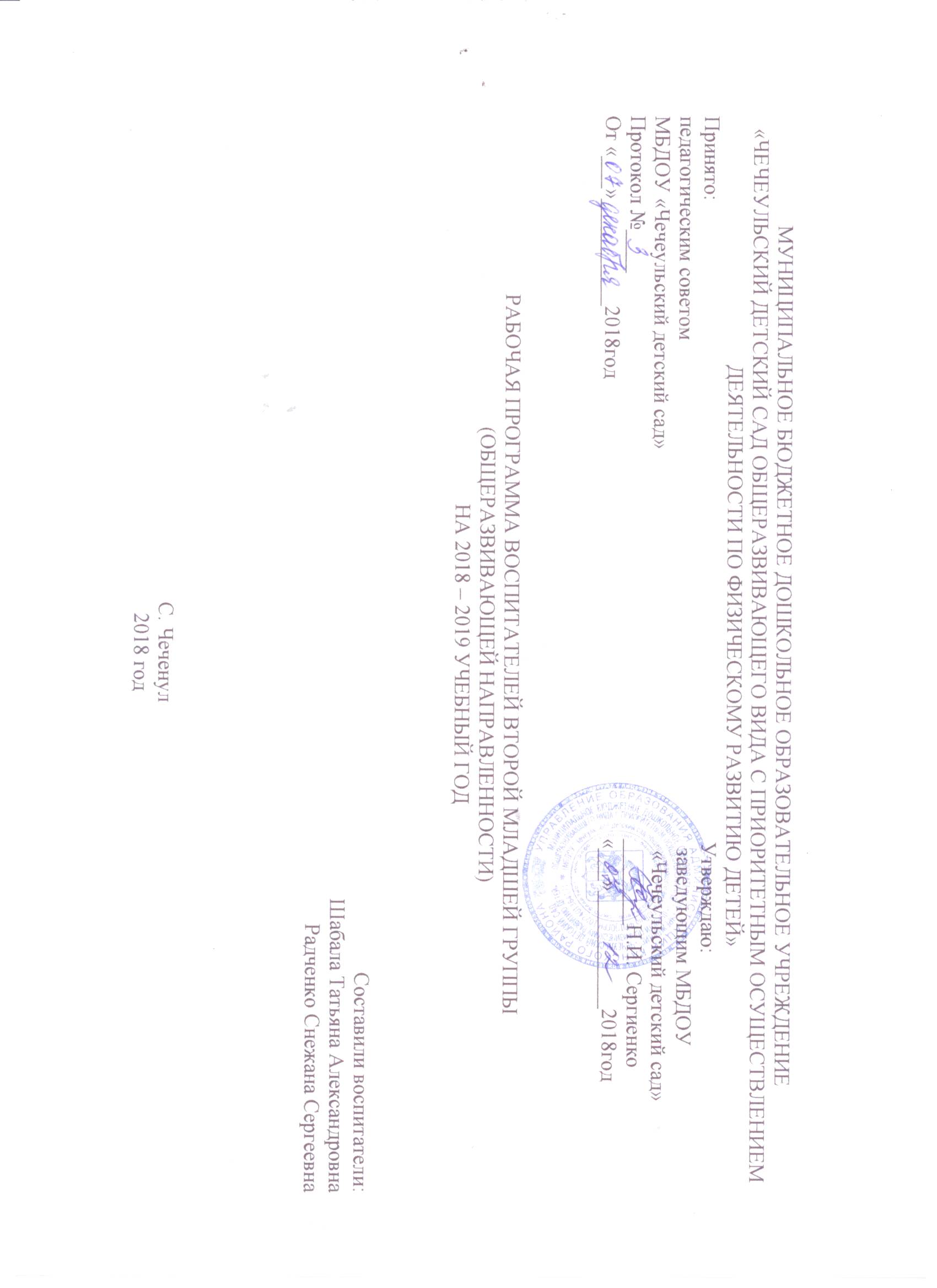 Содержание:Целевой раздел1.1.Пояснительная запискаРабочая программа по развитию детей второй младшей группы разработана в соответствии с ООП МБДОУ «Чечеульский детский сад» в соответствии с введением в действие ФГОС ДО.Рабочая программа по развитию детей второй младшей группы обеспечивает разностороннее развитие детей в возрасте от 3 до 4 лет с учётом их возрастных и индивидуальных особенностей по основным направлениям - физическому, социально-коммуникативному, познавательному, речевому и художественно – эстетическому.Реализуемая программа строится на принципе личностно–развивающего и гуманистического характера взаимодействия взрослого с детьми.Данная программа разработана в соответствии со следующими нормативными документами:• Конституция РФ, ст. 43, 72.• Конвенция о правах ребенка (1989 г.).• Закон РФ «Об образовании».• Типовое положение о ДОУ.• СанПиН 2.4.1.3049-13• Устав ДОУ.• ФГОС ДО.1.2.Цель и задачи основной образовательной программы ДОУЦели:Создание благоприятных условий для полноценного проживания ребенком дошкольного детства, формирование основ базовой культуры личности, всестороннее развитие психических и физических качеств в соответствии с возрастными и индивидуальными особенностями, подготовка к жизни в современном обществе, к обучению в школе, обеспечение безопасности жизнедеятельности дошкольника.Задачи:1.Формировать общую культуру личности детей, в том числе ценностей здорового образа жизни, развивать их социальные, нравственные, эстетические, интеллектуальные, физические качества, инициативность, самостоятельность и ответственность ребенка, формировать предпосылки учебной деятельности.2.Создать благоприятные условия   для развития детей в соответствии с их возрастными и индивидуальными особенностями и склонностями, развития способностей и творческого потенциала каждого ребёнка как субъекта отношений с самим собой, другими детьми, взрослым миром.3.Обеспечить психолого-педагогическую поддержку семьи и повышение компетентности родителей (законных представителей) в   вопросах развития и образования, охраны и укрепления здоровья детей.Значимые характеристики, в том числе характеристики особенностей развития детей второй младшей группы (3 – 4 года). В возрасте 3-4 лет ребенок постепенно выходит за пределы семейного круга. Его общение становится внеситуативным. Взрослый становится для ребенка не только членом семьи, но и носителем определенной общественной функции. Желание ребенка выполнять такую же функцию приводит к противоречию с его реальными возможностями. Это противоречие разрешается через развитие игры, которая становится ведущим видом деятельности в дошкольном возрасте.Главной особенностью игры является ее условность: выполнение одних действий с одними предметами предполагает их отнесенность к другим действиям с другими предметами. Основным содержанием игры младших дошкольников являются действия с игрушками и предметами-заместителями. Продолжительность игры небольшая. Младшие дошкольники ограничиваются игрой с одной-двумя ролями и простыми, неразвернутыми сюжетами. Игры с правилами в этом возрасте только начинают формироваться.Изобразительная деятельность ребенка зависит от его представлений о предмете. В этом возрасте они только начинают формироваться. Графические образы бедны. У одних детей в изображениях отсутствуют детали, у других рисунки могут быть более детализированы. Дети уже могут использовать цвет.Большое значение для развития мелкой моторики имеет лепка. Младшие дошкольники способны под руководством взрослого вылепить простые предметы.Известно, что аппликация оказывает положительное влияние на развитие восприятия. В этом возрасте детям доступны простейшие виды аппликации.Конструктивная деятельность в младшем дошкольном возрасте ограничена возведением несложных построек по образцу и по замыслу. В младшем дошкольном возрасте развивается перцептивная деятельность. Дети от использования пред эталонов индивидуальных единиц восприятия переходят к сенсорным эталонам культурно-выработанным средствам восприятия. К концу младшего дошкольного возраста дети могут воспринимать до 5 и более форм предметов и до 7 и более цветов, способны дифференцировать предметы по величине, ориентироваться в пространстве группы детского сада, а при определенной организации образовательного процесса и в помещении всего дошкольного учреждения.Развиваются память и внимание. По просьбе взрослого дети могут запомнить 3-4 слова и 5-6 названий предметов. К концу младшего дошкольного возраста они способны запомнить значительные отрывки из любимых произведений.Продолжает развиваться наглядно-действенное мышление. При этом преобразования ситуаций в ряде случаев осуществляются на основе целенаправленных проб с учетом желаемого результата. Дошкольники способны установить некоторые скрытые связи и отношения между предметами.В младшем дошкольном возрасте начинает развиваться воображение, которое особенно наглядно проявляется в игре, когда одни объекты выступают в качестве заместителей других.Взаимоотношения детей обусловлены нормами и правилами. В результате целенаправленного воздействия они могут усвоить относительно большое количество норм, которые выступают основанием для оценки собственных действий и действий других детей.Взаимоотношения детей ярко проявляются в игровой деятельности. Они скорее играют рядом, чем активно вступают во взаимодействие. Однако уже в этом возрасте могут наблюдаться устойчивые избирательные взаимоотношения. Конфликты между детьми возникают преимущественно по поводу игрушек. Положение ребенка в группе сверстников во многом определяется мнением воспитателя.В младшем дошкольном возрасте можно наблюдать соподчинение мотивов поведения в относительно простых ситуациях. Сознательное управление поведением только начинает складываться; во многом поведение ребенка еще ситуативно. Вместе с тем можно наблюдать и случаи ограничения собственных побуждений самим ребенком, сопровождаемые словесными указаниями. Начинает развиваться самооценка, при этом дети в значительной мере ориентируются на оценку воспитателя. Продолжает развиваться также их половая идентификация, что проявляется в характере выбираемых игрушек и сюжетов.Все дети группы владеют в совершенстве навыками самообслуживания, соблюдают правила личной гигиены. У большинства детей развита мелкая моторика. Дети группы любознательны, проявляют высокую познавательную активность, любят слушать книги.В игровой деятельности дети самостоятельно распределяют роли и строят свое поведение, придерживаясь игровой роли.Продолжается совершенствоваться речь, в том числе ее звуковая сторона. В изобразительной деятельности могут изображать предметы круглой, овальной, прямоугольной формы. 50 % детей знают цвета. Наши дети владеют некоторыми техниками нетрадиционного рисования. Планируемые результаты освоения ПрограммыСпецифика дошкольного детства и системные особенности дошкольного образования делают неправомерными требования от ребёнка дошкольного возраста конкретных образовательных достижений. Поэтому результаты освоения Программы ДОУ представлены в виде целевых ориентиров дошкольного образования и представляют собой возрастные характеристики возможных достижений ребёнка к концу дошкольного образования.Целевые ориентиры:- не подлежат непосредственной оценке;- не являются непосредственным основанием оценки как итогового, так и промежуточного уровня развития детей;- не являются основанием для их формального сравнения с реальными достижениями детей;- не являются основой объективной оценки соответствия установленным требованиям образовательной деятельности и подготовки детей;- не являются непосредственным основанием при оценке качества образования.Целевые ориентиры выступают основаниями преемственности дошкольного и начального общего образования. При соблюдении требований к условиям реализации Программы настоящие целевые ориентиры предполагают формирование у детей дошкольного возраста предпосылок учебной деятельности на этапе завершения ими дошкольного образования.Целевые ориентиры образования в младшей группе (3-4 года):  ребенок может спокойно, не мешая другому ребенку играть рядом, объединяться в игре с общей игрушкой, участвовать в несложной совместной практической деятельности. Проявляет стремление к положительным поступкам, но взаимоотношения зависят от ситуации и пока еще требуют постоянного внимания воспитателя; активно участвует в разнообразных видах деятельности: в играх, двигательных упражнениях, в действиях по обследованию свойств и качеств предметов и их использованию, в рисовании, лепке, речевом общении, в творчестве. Принимает цель, в играх, в предметной и художественной деятельности по показу и побуждению взрослых ребенок доводит начатую работу до определенного результата. Понимает, что вещи, предметы сделаны людьми и требуют бережного обращения с ними;  проявляет эмоциональную отзывчивость, подражая примеру взрослых, старается утешить обиженного, угостить, обрадовать, помочь. Начинает в мимике и жестах различать эмоциональные состояния людей, веселую и грустную музыку, веселое и грустное настроение сверстников, взрослых, эмоционально откликается на содержание прочитанного, сопереживают героям; охотно включается в совместную деятельность со взрослым, подражает его действиям, отвечает на вопросы взрослого и комментирует его действия в процессе совместной игры, выполнения режимных моментов. Проявляет интерес к сверстникам, к взаимодействию в игре, в повседневном общении и бытовой деятельности. Владеет игровыми действиями с игрушками и предметами-заместителями, разворачивает игровой сюжет из нескольких эпизодов, приобрел первичные умения ролевого поведения. Способен предложить собственный замысел и воплотить его в игре, рисунке, постройке;  значительно увеличился запас слов, совершенствуется грамматический строй речи, пользуется не только простыми, но и сложными предложениями;  сформирована соответствующая возрасту координация движений. Проявляет положительное отношение к разнообразным физическим упражнениям, стремится к самостоятельности в двигательной деятельности, избирателен по отношению к некоторым двигательным действиям и подвижным играм;  владеет элементарной культурой поведения во время еды за столом, навыками самообслуживания: умывания, одевания. Правильно пользуется предметами личной гигиены (полотенцем, носовым платком, расческой);  проявляет интерес к миру, потребность в познавательном общении со взрослыми, задает вопросы о людях, их действиях, о животных, предметах ближайшего окружения;  проявляет стремление к наблюдению, сравнению, обследованию свойств и качеств предметов, использованию сенсорных эталонов (круг, квадрат, треугольник), к простейшему экспериментированию с предметами и материалами;  знает свое имя, фамилию, пол, возраст. Осознает свои отдельные умения и действия, которые самостоятельно освоены («Я умею строить дом», «Я умею сам застегивать куртку» и т. п.). Узнает дом, квартиру, в которой живет, детский сад, группу, своих воспитателей, няню. Знает членов своей семьи и ближайших родственников. Разговаривает со взрослым о членах своей семьи, отвечая на вопросы при рассматривании семейного альбома или фотографий;  называет хорошо знакомых животных и растения ближайшего окружения их действия, яркие признаки внешнего вида. Участвует в элементарной исследовательской деятельности по изучению качеств и свойств объектов неживой природы;  освоил некоторые нормы и правила поведения, связанные с определенными разрешениями и запретами («можно», «нужно», «нельзя»), может увидеть несоответствие поведения другого ребенка нормам и правилам поведения. Ребенок испытывает удовлетворение от одобрения правильных действий взрослыми. Внимательно вслушивается в речь и указания взрослого, принимает образец. Следуя вопросам взрослого, рассматривает предметы, игрушки, иллюстрации, слушает комментарии и пояснения взрослого.II. Содержательный раздел2.1. Содержание образовательной деятельности2.2.Описание образовательной деятельности в соответствии с направлениями развития ребёнкаИнвариантная часть учебного плана воспитательно-образовательной работы во второй младшей группе составлена на основе примерной основной общеобразовательной программы дошкольного образования «От рождения до школы» под редакцией - Н.Е. Веракса, Т С. Комаровой, М.А. Васильевой 2014 года и обеспечивает обязательный объем знаний, умений, навыков детей дошкольного возраста.С детьми второй младшей группы с сентября по май проводится 10 занятий в неделю длительностью 15 минут. Количество занятий в учебном плане соответствует Санитарно-эпидемиологическим правилам и нормам (СанПин 2.4.1.2660-10).В соответствии с приказом Министерства образования России, Минздрава России и Российской Академии образования от 16.07.2002 года №2715/227/166/19 «О совершенствовании процесса физического воспитания в ОУ Российской Федерации» увеличен объём двигательной активности в организованных формах оздоровительно-воспитательной деятельности до 8 часов в неделю, с учётом психофизиологических особенностей детей, времени года. Рациональное сочетание разных видов занятий по физической культуре представляет целый комплекс оздоровительно-образовательных и воспитательных мероприятий.В связи с требованиями к организации режима дня и учебных занятий (СанПин 2.4.1.2660-10) в середине учебного года для воспитанников дошкольных групп организуют недельные каникулы. В дни каникул и в летний период учебные занятия не проводятся. Рекомендуется проводить спортивные и подвижные игры, спортивные и подвижные игры, спортивные праздники, экскурсии и другое, а также увеличить продолжительность прогулок.Воспитательно-образовательный процесс строится с учетом контингента воспитанников, их индивидуальных и возрастных особенностей, социального заказа родителей.При организации воспитательно-образовательного процесса необходимо обеспечить единство воспитательных, развивающих и обучающих целей и задач, при этом следует решать поставленные цели и задачи, избегая перегрузки детей, на необходимом и достаточном материале, максимально приближаясь к разумному «минимуму». Построение образовательного процесса на комплексно-тематическом принципе с учетом интеграции образовательных областей дает возможность достичь этой цели.Тематический принцип построения образовательного процесса позволяет органично вводить региональные и культурные компоненты, учитывать специфику дошкольного учреждения.Содержание основной общеобразовательной программы дошкольного образования обеспечивает развитие личности, мотивации и способностей детей в различных видах деятельности и охватывает следующие структурные единицы, представляющие определенные направления развития и образования детей (далее – образовательные области):социально-коммуникативное развитие;познавательное развитие;речевое развитие;художественно-эстетическое развитие;физическое развитие.Развитие игровой деятельностиОсновные цели и задачи:Создание условий для развития игровой деятельности детей. Формирование игровых умений, развитых культурных форм игры. Развитие у  детей интереса к различным видам игр. Всестороннее воспитание и гармоничное развитие детей в игре (эмоционально-нравственное, умственное, физическое, художественно-эстетическое и социально - коммуникативное).Развитие самостоятельности, инициативы, творчества, навыков саморегуляции; формирование доброжелательного отношения к сверстникам, умения взаимодействовать, договариваться, самостоятельно разрешать конфликтные ситуации.Сюжетно-ролевые игры.Способствовать возникновению у детей игр на темы из окружающей жизни, по мотивам литературных произведений (потешек, песенок, сказок, стихов); обогащению игрового опыта детей посредством объединения отдельных действий в единую сюжетную линию.Развивать умение выбирать роль, выполнять в игре с игрушками несколько взаимосвязанных действий (готовить обед, накрывать на стол, кормить). Учить взаимодействовать в сюжетах с двумя действующими лицами (шофер - пассажир, мама -дочка, врач - больной); в индивидуальных играх с игрушками-заместителями исполнять роль за себя и за игрушку.Показывать способы ролевого поведения, используя обучающие игры.Поощрять попытки детей самостоятельно подбирать атрибуты для той или иной роли; дополнять игровую обстановку недостающими предметами, игрушками.Усложнять, обогащать предметно-игровую среду за счет использования предметов полифункционального назначения и увеличения количества игрушек. Учить детей использовать в играх строительный материал (кубы, бруски, пластины), простейшие деревянные и пластмассовые конструкторы, природный материал (песок, снег, вода); разнообразно действовать с ними (строить горку для кукол, мост, дорогу; лепить изснега заборчик, домик; пускать по воде игрушки).Развивать умение взаимодействовать и ладить друг с другом в непродолжительной совместной игре.Подвижные игры. Развивать активность детей в двигательной деятельности. Организовывать игры со всеми детьми группы. Поощрять игры с каталками, автомобилями, тележками, велосипедами; игры, в которых развиваются навыки лазания, ползанья; игры с мячами, шарами, развивающие ловкость движений.Постепенно вводить игры с более сложными правилами и сменой видов движений.Театрализованные игры.Пробуждать интерес детей к театрализованной игре, создавать условия для ее проведения. Формировать умение следить за развитием действия в играх-драматизациях и кукольных спектаклях, созданных силами взрослых и старших детей.Учить детей имитировать характерные действия персонажей (птички летают, козленок скачет), передавать эмоциональное состояние человека (мимикой, позой, жестом, движением).Знакомить детей с приемами вождения настольных кукол. Учить сопровождать движения простой песенкой.Вызывать желание действовать с элементами костюмов (шапочки, воротнички и т. д.) и атрибутами как внешними символами роли.Развивать стремление импровизировать на несложные сюжеты песен, сказок. Вызывать желание выступать перед куклами и сверстниками, обустраивая место для выступления.Побуждать участвовать в беседах о театре (театр – актеры - зрители, поведение людей в зрительном зале).Дидактические игры. Закреплять умение детей подбирать предметы по цвету и величине (большие, средние и маленькие шарики 2–3 цветов), собирать пирамидку из уменьшающихся по размеру колец, чередуя в определенной последовательности 2–3 цвета. Учить собирать картинку из 4–6 частей («Наша посуда», «Игрушки» и др.).В совместных дидактических играх учить детей выполнять постепенно усложняющиеся правила.2.2.1.Образовательная область «Социально - коммуникативное развитие»Основная цель: позитивная социализация детей дошкольного возраста, приобщение детей к социокультурным нормам, традициям семьи, общества и государстваЗадачи:Усвоение норм и ценностей, принятых в обществе, включая моральные и нравственные ценности.Развитие общения и взаимодействия ребёнка с взрослыми и сверстниками.Становление самостоятельности, целенаправленности и саморегуляции собственных действий.Развитие социального и эмоционального интеллекта, эмоциональной отзывчивости, сопереживания.Формирование готовности к совместной деятельности.Формирование уважительного отношения и чувства принадлежности к своей семье и сообществу детей и взрослых в организации.Формирование позитивных установок к различным видам труда и творчества.Формирование основ безопасности в быту, социуме, природе.Социализация, развитие общения, нравственное воспитаниеЗакреплять навыки организованного поведения в детском саду, дома, на улице. Продолжать формировать элементарные представления о том, что хорошо и что плохо.Обеспечивать условия для нравственного воспитания детей. Поощрять попытки пожалеть сверстника, обнять его, помочь. Создавать игровые ситуации, способствующие формированию внимательного, заботливого отношения к окружающим. Приучать детей общаться спокойно, без крика. Формировать доброжелательное отношение друг к другу, умение делиться с товарищем, опыт правильной оценки хороших и плохих поступков. Учить жить дружно, вместе пользоваться игрушками, книгами, помогать друг другу.Приучать детей к вежливости (учить здороваться, прощаться, благодарить за помощь).Ребенок в семье и сообществе, патриотическое воспитаниеОбраз Я. Постепенно формировать образ Я. Сообщать детям разнообразные, касающиеся непосредственно их сведения (ты мальчик, у тебя серые глаза, ты любишь играть и т.п.), в том числе сведения о прошлом (не умел ходить, говорить; ел из бутылочки) и о происшедших с ними изменениях (сейчас умеешь правильно вести себя за столом, рисовать, танцевать; знаешь «вежливые» слова).Семья. Беседовать с ребенком о членах его семьи (как зовут, чем занимаются, как играют с ребенком и пр.).Детский сад. Формировать у детей положительное отношение к детскому саду. Обращать их внимание на красоту и удобство оформления групповой комнаты, раздевалки (светлые стены, красивые занавески, удобная мебель, новые игрушки, в книжном уголке аккуратно расставлены книги с яркими картинками).Знакомить детей с оборудованием и оформлением участка для игр и занятий, подчеркивая его красоту, удобство, веселую, разноцветную окраску строений.Обращать внимание детей на различные растения, на их разнообразие и красоту.Вовлекать детей в жизнь группы, воспитывать стремление поддерживать чистоту и порядок в группе, формировать бережное отношение к игрушкам, книгам, личным вещам и пр. Формировать чувство общности, значимости каждого ребенка для детского сада.Совершенствовать умение свободно ориентироваться в помещениях и на участке детского сада.Формировать уважительное отношение к сотрудникам детского сада (музыкальный руководитель, медицинская сестра, заведующая, старший воспитатель и др.), их труду; напоминать их имена и отчества.Родная страна. Формировать интерес к малой родине и первичные представления о ней: напоминать детям название города (поселка), в котором они живут; побуждать рассказывать о том, где они гуляли в выходные дни (в парке, сквере, детском городке) и пр.Самообслуживание и элементарный бытовой трудКультурно-гигиенические навыки. Совершенствовать культурно -гигиенические навыки, формировать простейшие навыки поведения во время еды, умывания.Приучать детей следить за своим внешним видом; учить правильно, пользоваться мылом, аккуратно мыть руки, лицо, уши; насухо вытираться после умывания, вешать полотенце на место, пользоваться расческой и носовым платком.Формировать элементарные навыки поведения за столом: умение правильно пользоваться столовой и чайной ложками, вилкой, салфеткой; не крошить хлеб, пережевывать пищу с закрытым ртом, не разговаривать с полным ртом.Самообслуживание. Учить детей самостоятельно одеваться и раздеваться в определенной последовательности (надевать и снимать одежду, расстегивать и застегивать пуговицы, складывать, вешать предметы одежды и т.п.). Воспитывать навыки опрятности, умение замечать непорядок в одежде и устранять его при небольшой помощи взрослых.Общественно-полезный труд. Формировать желание участвовать в посильном труде, умение преодолевать небольшие трудности. Побуждать детей к самостоятельному выполнению элементарных поручений: готовить материалы к занятиям (кисти, доски для лепки и пр.), после игры убирать на место игрушки, строительный материал.Приучать соблюдать порядок и чистоту в помещении и на участке детского сада.Во второй половине года начинать формировать у детей умения, необходимые при дежурстве по столовой (помогать накрывать стол к обеду: раскладывать ложки, расставлять хлебницы (без хлеба), тарелки, чашки и т.п.). Труд в природе. Воспитывать желание участвовать в уходе за растения-ми и животными в уголке природы и на участке: с помощью взрослого кормить рыб, птиц, поливать комнатные растения, растения на грядках, сажать лук, собирать овощи, расчищать дорожки от снега, счищать снег со скамеек.Уважение к труду взрослых. Формировать положительное отношение к труду взрослых. Рассказывать детям о понятных им профессиях (воспитатель, помощник воспитателя, музыкальный руководитель, врач, продавец, повар, шофер, строитель), расширять и обогащать представления о трудовых действиях, результатах труда.Воспитывать уважение к людям знакомых профессий. Побуждать оказывать помощь взрослым, воспитывать бережное отношение к результатам их труда.Формирование основ безопасностиБезопасное поведение в природе. Формировать представления о простейших взаимосвязях в живой и неживой природе. Знакомить с правилами поведения в природе (не рвать без надобности растения, не ломать ветки деревьев, не трогать животных и др.).Безопасность на дорогах. Расширять ориентировку в окружающем пространстве. Знакомить детей с правилами дорожного движения.Учить различать проезжую часть дороги, тротуар, понимать значение зеленого, желтого и красного сигналов светофора.Формировать первичные представления о безопасном поведении на дорогах (переходить дорогу, держась за руку взрослого).Знакомить с работой водителя.Безопасность собственной жизнедеятельности. Знакомить с источниками опасности дома (горячая плита, утюг и др.).Формировать навыки безопасного передвижения в помещении (осторожно спускаться и подниматься по лестнице, держась за перила; открывать и закрывать двери, держась за дверную ручку). Формировать умение соблюдать правила в играх с мелкими предметами (не засовывать предметы в ухо, нос; не брать их в рот).Развивать умение обращаться за помощью к взрослым.Развивать умение соблюдать правила безопасности в играх с песком, водой, снегом.2.2.2.Образовательная область «Познавательное развитие»Цель: развитие познавательных способностей и познавательных интересов детей.Задачи:Развитие интересов детей, любознательности и познавательной мотивации.Формирование познавательных действий, становление сознания.Развитие воображения и творческой активности.Формирование первичных представлений о себе, других людях, объектах окружающего мира, их свойствах и отношениях (форме, цвете, размере, материале, звучании, ритме, темпе, количестве, числе, части и целом, пространстве и времени, движении и покое, причинах и следствиях и др.),Формирование первичных представлений о малой родине и Отечестве, представлений о социокультурных ценностях нашего народа, об отечественных традициях и праздниках, о планете Земля как общем доме людей, об особенностях природы, многообразии стран и народов мира.Развитие познавательно - исследовательской деятельностиПервичные представления об объектах окружающего мира. Формировать умение сосредоточивать внимание на предметах и явлениях предметно-пространственной развивающей среды; устанавливать простейшие связи между предметами и явлениями, делать простейшие обобщения.Учить определять цвет, величину, форму, вес (легкий, тяжелый) предметов; расположение их по отношению к ребенку (далеко, близко, высоко). Знакомить с материалами (дерево, бумага, ткань, глина), их свойствами (прочность, твердость, мягкость).Поощрять исследовательский интерес, проводить простейшие наблюдения. Учить способам обследования предметов, включая простейшие опыты (тонет - не тонет, рвется - не рвется). Учить группировать и классифицировать знакомые предметы (обувь - одежда; посуда чайная, столовая, кухонная).Сенсорное развитие. Обогащать чувственный опыт детей, развивать умение фиксировать его в речи. Совершенствовать восприятие (активно включая все органы чувств). Развивать образные представления (используя при характеристике предметов эпитеты и сравнения).Создавать условия для ознакомления детей с цветом, формой, величиной, осязаемыми свойствами предметов (теплый, холодный, твердый, мягкий, пушистый и т.п.); развивать умение воспринимать звучание различных музыкальных инструментов, родной речи. Закреплять умение выделять цвет, форму, величину как особые свойства предметов; группировать однородные предметы по нескольким сенсорным признакам: величине, форме, цвету.Совершенствовать навыки установления тождества и различия предметов по их свойствам: величине, форме, цвету.Подсказывать детям название форм (круглая, треугольная, прямоугольная и квадратная).Дидактические игры. Подбирать предметы по цвету и величине(большие, средние и маленькие; 2–3 цветов), собирать пирамидку из уменьшающихся по размеру колец, чередуя в определенной последовательности 2–3 цвета; собирать картинку из 4–6 частей.В совместных дидактических играх учить детей выполнять постепенно усложняющиеся правила.Приобщение к социокультурным ценностямПродолжать знакомить детей с предметами ближайшего окружения, их назначением.Знакомить с театром через мини-спектакли и представления, а также через игры-драматизации по произведениям детской литературы.Знакомить с ближайшим окружением (основными объектами городской/поселковой инфраструктуры): дом, улица, магазин, поликлиника, парикмахерская.Рассказывать детям о понятных им профессиях (воспитатель, помощник воспитателя, музыкальный руководитель, врач, продавец, повар, шофер, строитель), расширять и обогащать представления о трудовых действиях, результатах труда.Формирование элементарных математических представленийКоличество. Развивать умение видеть общий признак предметов группы (все мячи - круглые, эти - все красные, эти - все большие и т. д.).Учить составлять группы из однородных предметов и выделять из них отдельные предметы; различать понятия «много», «один», «по одному», «ни одного»; находить один и несколько одинаковых предметов в окружающей обстановке; понимать вопрос «Сколько?»; при ответе пользоваться словами «много», «один», «ни одного».Сравнивать две равные (неравные) группы предметов на основе взаимного сопоставления элементов (предметов). Познакомить с приемами последовательного наложения и приложения предметов одной группы к предметам другой; учить понимать вопросы: «Поровну ли?», «Чего больше (меньше)?»; отвечать на вопросы, пользуясь предложениями типа: «Я на каждый кружок положил грибок. Кружков больше, а грибов меньше» или «Кружков столько же, сколько грибов».Учить устанавливать равенство между неравными по количеству группами предметов путем добавления одного предмета или предметов к меньшей по количеству группе или убавления одного предмета из большей группы.Величина. Сравнивать предметы контрастных и одинаковых размеров; при сравнении предметов соизмерять один предмет с другим по заданному признаку величины (длине, ширине, высоте, величине в целом), пользуясь приемами наложения и приложения; обозначать результат сравнения словами (длинный - короткий, одинаковые (равные) по длине, широкий - узкий, одинаковые (равные) по ширине, высокий - низкий, одинаковые (равные) по высоте, большой - маленький, одинаковые (равные) по величине).Форма. Познакомить детей с геометрическими фигурами: кругом, квадратом, треугольником. Учить обследовать форму этих фигур, используя зрение и осязание.Ориентировка в пространстве. Развивать умение ориентироваться в расположении частей своего тела и в соответствии с ними различать пространственные направления от себя: вверху - внизу, впереди - сзади (позади), справа - слева. Различать правую и левую руки.Ориентировка во времени. Учить ориентироваться в контрастных частях суток: день - ночь, утро - вечер. 2.2.3 Образовательная область «Речевое развитие»Речевое развитие включает владение речью как средством общения и культуры; обогащение активного словаря; развитие связной, грамматически правильной диалогической и монологической речи; развитие речевого творчества; развитие звуковой и интонационной культуры речи, фонематического слуха; знакомство с книжной культурой, детской литературой, понимание на слух текстов различных жанров детской литературы; формирование звуковой аналитико-синтетической активности как предпосылки обучения грамоте.Основные цели и задачиРазвитие речиРазвитие свободного общения с взрослыми и детьми, овладение конструктивными способами и средствами взаимодействия с окружающими.Развитие всех компонентов устной речи детей: грамматического строя речи, связной речи -  диалогической и монологической форм; формирование словаря, воспитание звуковой культуры речи.Практическое овладение воспитанниками нормами речи.Художественная литератураВоспитание интереса и любви к чтению; развитие литературной речи.Воспитание желания и умения слушать художественные произведения, следить за развитием действия.Содержание психолого-педагогической работыРазвитие речиРазвивающая речевая среда. Продолжать помогать детям общаться со знакомыми взрослыми и сверстниками посредством поручений (спроси, выясни, предложи помощь, поблагодари и т. п.).Подсказывать детям образцы обращения к взрослым, зашедшим в группу («Скажите: „Проходите, пожалуйста», «Предложите: „Хотите посмотреть...», «Спросите: „Понравились ли наши рисунки?»).В быту, в самостоятельных играх помогать детям посредством речи взаимодействовать и налаживать контакты друг с другом («Посоветуй Мите перевозить кубики на большой машине», «Предложи Саше сделать ворота пошире», «Скажи: „Стыдно драться! Ты уже большой»). В целях развития инициативной речи, обогащения и уточнения представлений о предметах ближайшего окружения предоставлять детям для самостоятельного рассматривания картинки, книги, наборы предметов. Продолжать приучать детей слушать рассказы воспитателя о забавных случаях из жизни.Формирование словаря. На основе обогащения представлений о ближайшем окружении продолжать расширять и активизировать словарный запас детей. Уточнять названия и назначение предметов одежды, обуви, головных уборов, посуды, мебели, видов транспорта. Учить детей различать и называть существенные детали и части предметов (у платья - рукава, воротник, карманы, пуговицы), качества (цвет и его оттенки, форма, размер), особенности поверхности (гладкая, пушистая, шероховатая), некоторые материалы и их свойства (бумага легко рвется и размокает, стеклянные предметы бьются, резиновые игрушки после сжимания восстанавливают первоначальную форму), местоположение (за окном, высоко, далеко, под шкафом). Обращать внимание детей на некоторые сходные по назначению предметы (тарелка - блюдце, стул - табурет - скамеечка, шуба - пальто - дубленка). Учить понимать обобщающие слова (одежда, посуда, мебель, овощи, фрукты, птицы и т.п.); называть части суток (утро, день, вечер, ночь); называть домашних животных и их детенышей, овощи и фрукты.Звуковая культура речи. Продолжать учить детей внятно произносить в словах гласные (а, у, и, о, э) и некоторые согласные звуки: п - б - т - д - к -г; ф - в; т - с - з - ц.Развивать моторику речедвигательного аппарата, слуховое восприятие, речевой слух и речевое дыхание, уточнять и закреплять артикуляцию звуков. Вырабатывать правильный темп речи, интонационную выразительность. Учить отчетливо произносить слова и короткие фразы, говорить спокойно, с естественными интонациями.Грамматический строй речи. Продолжать учить детей согласовывать прилагательные с существительными в роде, числе, падеже; употреблять существительные с предлогами (в, на, под, за, около). Помогать употреблять в речи имена существительные в форме единственного и множественного числа, обозначающие животных и их детенышей (утка - утенок - утята); форму множественного числа существительных в родительном падеже (ленточек, матрешек, книг, груш, слив). Относиться к словотворчеству детей как к этапу активного овладения грамматикой, подсказывать им правильную форму слова.Помогать детям получать из нераспространенных простых предложений (состоят только из подлежащего и сказуемого) распространенные путем введения в них определений, дополнений, обстоятельств; составлять предложения с однородными членами («Мы пойдем в зоопарк и увидим слона, зебру и тигра»).Связная речь. Развивать диалогическую форму речи. Вовлекать детей в разговор во время рассматривания предметов, картин, иллюстраций; наблюдений за живыми объектами; после просмотра спектаклей, мультфильмов. Обучать умению вести диалог с педагогом: слушать и понимать заданный вопрос, понятно отвечать на него, говорить в нормальном темпе, не перебивая говорящего взрослого.Напоминать детям о необходимости говорить «спасибо», «здравствуйте», «до свидания», «спокойной ночи» (в семье, группе). Помогать доброжелательно общаться друг с другом. Формировать потребность делиться своими впечатлениями с воспитателями и родителями.Художественная литератураЧитать знакомые, любимые детьми художественные произведения, рекомендованные программой для первой младшей группы.Воспитывать умение слушать новые сказки, рассказы, стихи, следить за развитием действия, сопереживать героям произведения.Объяснять детям поступки персонажей и последствия этих поступков.Повторять наиболее интересные, выразительные отрывки из прочитанного произведения, предоставляя детям возможность договаривать слова и несложные для воспроизведения фразы.Учить с помощью воспитателя инсценировать и драматизировать небольшие отрывки из народных сказок. Учить детей читать наизусть потешки и небольшие стихотворения.Продолжать способствовать формированию интереса к книгам. Регулярно рассматривать с детьми иллюстрации.2.2.4. Образовательная область «Художественно – эстетическое развитие»Художественно-эстетическое развитие предполагает развитие предпосылок ценностно-смыслового восприятия и понимания произведений искусства (словесного, музыкального, изобразительного), мира природы; становление эстетического отношения к окружающему миру; формирование элементарных представлений о видах искусства; восприятие музыки, художественной литературы, фольклора; стимулирование сопереживания персонажам художественных произведений; реализацию самостоятельной творческой деятельности детей (изобразительной, конструктивно-модельной, музыкальной и др.).Основные цели и задачиФормирование интереса к эстетической стороне окружающей действительности, эстетического отношения к предметам и явлениям окружающего мира, произведениям искусства; воспитание интереса к художественно-творческой деятельности.Развитие эстетических чувств детей, художественного восприятия, образных представлений, воображения, художественно-творческих способностей.Развитие детского художественного творчества, интереса к самостоятельной творческой деятельности (изобразительной, конструктивно-модельной, музыкальной и др.); удовлетворение потребности детей в самовыражении.Приобщение к искусствуРазвитие эмоциональной восприимчивости, эмоционального отклика на литературные и музыкальные произведения, красоту окружающего мира, произведения искусства.Приобщение детей к народному и профессиональному искусству (словесному, музыкальному, изобразительному, театральному, к архитектуре) через ознакомление с лучшими образцами отечественного и мирового искусства; воспитание умения понимать содержание произведений искусства.Формирование элементарных представлений о видах и жанрах искусства, средствах выразительности в различных видах искусства.Изобразительная деятельностьРазвитие интереса к различным видам изобразительной деятельности; совершенствование умений в рисовании, лепке, аппликации, художественном труде.Воспитание эмоциональной отзывчивости при восприятии произведений изобразительного искусства.Воспитание желания и умения взаимодействовать со сверстниками при создании коллективных работ.Конструктивно-модельная деятельностьПриобщение к конструированию; развитие интереса к конструктивной деятельности, знакомство с различными видами конструкторов.Воспитание умения работать коллективно, объединять свои поделки в соответствии с общим замыслом, договариваться, кто какую часть работы будет выполнять.Музыкально-художественная деятельностьПриобщение к музыкальному искусству; формирование основ музыкальной культуры, ознакомление с элементарными музыкальными понятиями, жанрами; воспитание эмоциональной отзывчивости при восприятии музыкальных произведений.Развитие музыкальных способностей: поэтического и музыкального слуха, чувства ритма, музыкальной памяти; формирование песенного, музыкального вкуса.Воспитание интереса к музыкально-художественной деятельности, совершенствование умений в этом виде деятельности.Развитие детского музыкально- художественного творчества, реализация самостоятельной творческой деятельности детей; удовлетворение потребности в самовыражении.Содержание психолого-педагогической работыРазвивать эстетические чувства детей, художественное восприятие, содействовать возникновению положительного эмоционального отклика на литературные и музыкальные произведения, красоту окружающего мира, произведения народного и профессионального искусства (книжные иллюстрации, изделия народных промыслов, предметы быта, одежда).Подводить детей к восприятию произведений искусства.Знакомить с элементарными средствами выразительности в разных видах искусства (цвет, звук, форма, движение, жесты), подводить к различению видов искусства через художественный образ.Готовить детей к посещению кукольного театра, выставки детских работ и т. д.Изобразительная деятельностьРазвивать эстетическое восприятие; обращать внимание детей на красоту окружающих предметов (игрушки), объектов природы (растения, животные), вызывать чувство радости. Формировать интерес к занятиям изобразительной деятельностью.Учить в рисовании, лепке, аппликации изображать простые предметы и явления, передавая их образную выразительность.Включать в процесс обследования предмета движения обеих рук по предмету, охватывание его руками.Вызывать положительный эмоциональный отклик на красоту природы, произведения искусства (книжные иллюстрации, изделия народных промыслов, предметы быта, одежда). Учить создавать как индивидуальные, так и коллективные композиции в рисунках, лепке, аппликации.Рисование. Предлагать детям передавать в рисунках красоту окружающих предметов и природы (голубое небо с белыми облаками; кружащиеся на ветру и падающие на землю разноцветные листья; снежинки и т. п.). Продолжать учить правильно держать карандаш, фломастер, кисть, не напрягая мышц и не сжимая сильно пальцы; добиваться свободного движения руки с карандашом и кистью во время рисования. Учить набирать краску на кисть: аккуратно обмакивать ее всем ворсом в баночку с краской, снимать лишнюю краску о край баночки легким прикосновением ворса, хорошо промывать кисть, прежде чем набрать краску другого цвета. Приучать осушать промытую кисть о мягкую тряпочку или бумажную салфетку. Закреплять знание названий цветов (красный, синий, зеленый, желтый, белый, черный), познакомить с оттенками (розовый, голубой, серый). Обращать внимание детей на подбор цвета, соответствующего изображаемому предмету. Приобщать детей к декоративной деятельности: учить украшать дымковскими узорами силуэты игрушек, вырезанных воспитателем (птичка, козлик, конь и др.), и разных предметов (блюдечко, рукавички). Обучать ритмичному нанесению линий, штрихов, пятен, мазков (опадают с деревьев листочки, идет дождь, «снег, снег кружится, белая вся улица», «дождик, дождик, кап, кап, кап...»). Обучать изображать простые предметы, рисовать прямые линии (короткие, длинные) в разных направлениях, перекрещивать их (полоски, ленточки, дорожки, заборчик, клетчатый платочек и др.). Подводить детей к изображению предметов разной формы (округлая, прямоугольная и предметов, состоящих из комбинаций разных форм и линий (неваляшка, снеговик, цыпленок, тележка, вагончик и др.). Формировать умение создавать несложные сюжетные композиции, повторяя изображение одного предмета (елочки на нашем участке, неваляшки гуляют) или изображая разнообразные предметы, насекомых и т. п. (в траве ползают жучки и червячки; колобок катится по дорожке и др.). Учить располагать изображения по всему листу.Лепка. Формировать интерес к лепке. Закреплять представления о свойствах глины, пластилина, пластической массы и способах лепки. Учить раскатывать комочки прямыми и круговыми движениями, соединять концы получившейся палочки, сплющивать шар, сминая его ладонями обеих рук. Побуждать детей украшать вылепленные предметы, используя палочку с заточенным концом; учить создавать предметы, состоящие из 2–3 частей, соединяя их путем прижимания друг к другу. Закреплять умение аккуратно пользоваться глиной, класть комочки и вылепленные предметы на дощечку. Учить детей лепить несложные предметы, состоящие из нескольких частей (неваляшка, цыпленок, пирамидка и др.). Предлагать объединять вылепленные фигурки в коллективную композицию (неваляшки водят хоровод, яблоки лежат на тарелке и др.). Вызывать радость от восприятия результата общей работы.Аппликация. Приобщать детей к искусству аппликации, формировать интерес к этому виду деятельности. Учить предварительно выкладывать (в определенной последовательности) на листе бумаги готовые детали разной формы, величины, цвета, составляя изображение (задуманное ребенком или заданное воспитателем), и наклеивать их. Учить аккуратно пользоваться клеем: намазывать его кисточкой тонким слоем на обратную сторону наклеиваемой фигуры (на специально приготовленной клеенке); прикладывать стороной, намазанной клеем, к листу бумаги и плотно прижимать салфеткой. Формировать навыки аккуратной работы. Вызывать у детей радость от полученного изображения. Учить создавать в аппликации на бумаге разной формы (квадрат, круг и др.) предметные и декоративные композиции из геометрических форм и природных материалов, повторяя и чередуя их по форме и цвету. Закреплять знание формы предметов и их цвета. Развивать чувство ритма. Конструктивно-модельная деятельностьПодводить детей к простейшему анализу созданных построек.Совершенствовать конструктивные умения, учить различать, называть и использовать основные строительные детали (кубики, кирпичики, пластины, цилиндры, трехгранные призмы), сооружать новые постройки, используя полученные ранее умения (накладывание, приставление, прикладывание), использовать в постройках детали разного цвета.Вызывать чувство радости при удавшейся постройке.Учить располагать кирпичики, пластины вертикально (в ряд, по кругу, по периметру четырехугольника), ставить их плотно друг к другу, на определенном расстоянии (заборчик, ворота). Побуждать детей к созданию вариантов конструкций, добавляя другие детали (на столбики ворот ставить трехгранные призмы, рядом со столбами - кубики и др.). Изменять постройки двумя способами: заменяя одни детали другими или надстраивая их в высоту, длину (низкая и высокая башенка, короткий и длинный поезд).Развивать желание сооружать постройки по собственному замыслу.Продолжать учить детей обыгрывать постройки, объединять их по сюжету: дорожка и дома - улица; стол, стул, диван - мебель для кукол. Приучать детей после игры аккуратно складывать детали в коробки.Музыкально-художественная деятельностьВоспитывать у детей эмоциональную отзывчивость на музыку.Познакомить с тремя музыкальными жанрами: песней, танцем, маршем.Способствовать развитию музыкальной памяти.Формировать умение узнавать знакомые песни, пьесы; чувствовать характер музыки (веселый, бодрый, спокойный), эмоционально на нее реагировать.Слушание. Учить слушать музыкальное произведение до конца, понимать характер музыки, узнавать и определять, сколько частей в произведении. Развивать способность различать звуки по высоте в пределах октавы — септимы, замечать изменение в силе звучания мелодии (громко, тихо).Совершенствовать умение различать звучание музыкальных игрушек, детских музыкальных инструментов (музыкальный молоточек, шарманка, погремушка, барабан, бубен, металлофон и др.).Пение. Способствовать развитию певческих навыков: петь без напряжения в диапазоне ре (ми) -  ля (си), в одном темпе со всеми, чисто и ясно произносить слова, передавать характер песни (весело, протяжно, ласково, напевно).Песенное творчество. Учить допевать мелодии колыбельных песен на слог «баю-баю» и веселых мелодий на слог «ля-ля». Формировать навыки сочинительства веселых и грустных мелодий по образцу.Музыкально-ритмические движения. Учить двигаться в соответствии с двухчастной формой музыки и силой ее звучания (громко, тихо); реагировать на начало звучания музыки и ее окончание.Совершенствовать навыки основных движений (ходьба и бег). Учить маршировать вместе со всеми и индивидуально, бегать легко, в умеренном и быстром темпе под музыку. Улучшать качество исполнения танцевальных движений: притопывать попеременно двумя ногами и одной ногой. Развивать умение кружиться в парах, выполнять прямой галоп, двигаться под музыку ритмично и согласно темпу и характеру музыкального произведения, с предметами, игрушками и без них. Способствовать развитию навыков выразительной и эмоциональной передачи игровых и сказочных образов: идет медведь, крадется кошка, бегают мышата, скачет зайка, ходит петушок, клюют зернышки цыплята, летают птички и т. д.Развитие танцевально-игрового творчества. Стимулировать самостоятельное выполнение танцевальных движений под плясовые мелодии. Учить более точно выполнять движения, передающие характер изображаемых животных.Игра на детских музыкальных инструментах. Знакомить детей с некоторыми детскими музыкальными инструментами: дудочкой, металлофоном, колокольчиком, бубном, погремушкой, барабаном, а также их звучанием. Учить дошкольников подыгрывать на детских ударных музыкальных инструментах.2.2.5. Образовательная область «Физическое развитие»Физическое развитие включает приобретение опыта в следующих видах деятельности детей: двигательной, в том числе связанной с выполнением упражнений, направленных на развитие таких физических качеств, как координация и гибкость; способствующих правильному формированию опорно-двигательной системы организма, развитию равновесия, координации движения, крупной и мелкой моторики обеих рук, а также с правильным, не наносящим ущерба организму, выполнением основных движений (ходьба, бег, мягкие прыжки, повороты в обе стороны), формирование начальных представлений о некоторых видах спорта, овладение подвижными играми с правилами; становление целенаправленности и саморегуляции в двигательной сфере; становление ценностей здорового образа жизни, овладение его элементарными нормами и правилами (в питании, двигательном режиме, закаливании, при формировании полезных привычек и др.).Основные цели и задачиФизическая культураСохранение, укрепление и охрана здоровья детей; повышение умственной и физической работоспособности, предупреждение утомления.Обеспечение гармоничного физического развития, совершенствование умений и навыков в основных видах движений, воспитание красоты, грациозности, выразительности движений, формирование правильной осанки.Формирование потребности в ежедневной двигательной деятельности.Развитие инициативы, самостоятельности и творчества в двигательной активности, способности к самоконтролю, самооценке при выполнении движений.Развитие интереса к участию в подвижных и спортивных играх и физических упражнениях, активности в самостоятельной двигательной деятельности; интереса и любви к спорту.Формирование начальных представлений о здоровом образе жизниРазвивать умение различать и называть органы чувств (глаза, рот, нос, уши), дать представление об их роли в организме и о том, как их беречь и ухаживать за ними.Дать представление о полезной и вредной пище; об овощах и фруктах, молочных продуктах, полезных для здоровья человека.Формировать представление о том, что утренняя зарядка, игры, физические упражнения вызывают хорошее настроение; с помощью сна восстанавливаются силы.Познакомить детей с упражнениями, укрепляющими различные органы и системы организма.Дать представление о необходимости закаливания.Дать представление о ценности здоровья; формировать желание вести здоровый образ жизни.Формировать умение сообщать о своем самочувствии взрослым, осознавать необходимость лечения.Формировать потребность в соблюдении навыков гигиены и опрятности в повседневной жизни.Физическая культураПродолжать развивать разнообразные виды движений.Учить детей ходить и бегать свободно, не шаркая ногами, не опуская головы, сохраняя перекрестную координацию движений рук и ног.Приучать действовать совместно.Учить строиться в колонну по одному, шеренгу, круг, находить свое место при построениях.Учить энергично, отталкиваться двумя ногами и правильно приземляться в прыжках с высоты, на месте и с продвижением вперед; принимать правильное исходное положение в прыжках в длину и высоту с места; в метании мешочков с песком, мячей диаметром 15–20 см.Закреплять умение энергично отталкивать мячи при катании, бросании.Продолжать учить ловить мяч двумя руками одновременно. Обучать хвату за перекладину во время лазанья.Закреплять умение ползать.Учить сохранять правильную осанку в положениях сидя, стоя, в движении, при выполнении упражнений в равновесии.Учить кататься на санках, садиться на трехколесный велосипед, кататься на нем и слезать с него.Учить детей надевать и снимать лыжи, ходить на них, ставить лыжи на место.Учить реагировать на сигналы «беги», «лови», «стой» и др.; выполнять правила в подвижных играх.Развивать самостоятельность и творчество при выполнении физических упражнений, в подвижных играх.Подвижные игры. Развивать активность и творчество детей в процессе двигательной деятельности. Организовывать игры с правилами. Поощрять самостоятельные игры с каталками, автомобилями, тележками, велосипедами, мячами, шарами. Развивать навыки лазанья, ползания; ловкость, выразительность и красоту движений. Вводить в игры более сложные правила со сменой видов движений. Воспитывать у детей умение соблюдать элементарные правила, согласовывать движения, ориентироваться в пространстве.Оздоровительная работа с детьми. Главная задача оздоровительной работы – укрепление здоровья детей с помощью различных видов деятельности, медико-оздоровительных мероприятий, закаливающих процедур и специально организованных мероприятий. Продолжать осваивать и развивать двигательные умения во время ходьбы и бега, метания, прыжков, сохранять равновесие, ползать на животе, ловить мяч. Учитывать возрастные особенности детей. С помощью закаливания приучить хрупкий, растущий организм ребенка переносить перемены температуры в окружающей среде, противостоять разным болезням. Развивать любознательность и познавательную активность, формировать культурно – гигиенические и трудовые навыки.План оздоровительной работы.1. Медико - оздоровительные мероприятия:-соблюдение питьевого режима, гигиены песочниц, участков;- режима пребывания на солнце.2. Закаливающие процедуры:- воздушные и солнечные ванны;- водные процедуры (обтирание, умывание);3. Дыхательная гимнастика:- гимнастика после пробуждения.4. Массаж стопы на ковриках.5. Свободная деятельность на спортивной площадке:- игры в мяч, обручи, самостоятельные подвижные игры.6. Пальчиковые игры.7. Гимнастика для глаз.8. Основные виды движений:- ходьба по наклонной доске;- прыжки на 2-х ногах, с продвижением вперед;- прыжки в длину с места;- бросание мяча вверх и ловля его двумя руками;- подлезание под шнур, не касаясь руками пола;- ходьба по доске.2.3.Описание вариативных форм, способов, методов и средств реализации ПрограммыФормы работы по образовательным областямКонкретное содержание указанных образовательных областей зависит от возрастных и индивидуальных особенностей детей, определяется целями и задачами Программы и  реализуется в различных видах деятельности (общении, игре, познавательно-исследовательской деятельности - как сквозных механизмов развития ребенка).2.4. Особенности образовательной деятельности различных видов и культурных практикРазвитие ребенка в образовательном процессе детского сада осуществляется целостно в процессе всей его жизнедеятельности. В тоже время, освоение любого вида деятельности требует обучения общим и специальным умениям, необходимым для её осуществления.Образовательная деятельность, осуществляемая в ходе режимных моментов требует особых форм работы в соответствии с реализуемыми задачами воспитания, обучения и развития ребенка. В режимных процессах, в свободной детской деятельности воспитатель создает по мере необходимости, дополнительно развивающие проблемно-игровые или практические ситуации, побуждающие дошкольников применить имеющийся опыт, проявить инициативу, активность для самостоятельного решения возникшей задачи.Культурные практикиВо второй половине дня организуются разнообразные культурные практики, ориентированные на проявление детьми самостоятельности и творчества в разных видах деятельности. В культурных практиках воспитателем создается атмосфера свободы выбора, творческого обмена и самовыражения, сотрудничества взрослого и детей. Организация культурных практик носит преимущественно подгрупповой характер.2.5. Способы и направления поддержки детской инициативыПоддержка индивидуальности и инициативы воспитанников ДОУ осуществляется через:- создание условий для свободного выбора детьми деятельности, участников совместной деятельности;- создание условий для принятия детьми решений, выражения своих чувств и мыслей;- поддержку детской инициативы и самостоятельности в разных видах деятельности (игровой, исследовательской, проектной, познавательной и т.д.);Основой реализации Программы является развивающая предметно-пространственная среда, необходимая для реализации индивидуального потенциала ребёнка, развития его во всех специфических детских видах деятельности. Предметно-развивающая среда подбирается с учетом возрастных, индивидуальных, психологических и физиологических особенностей. В ДОУ она строится так, чтобы обеспечить полноценное физическое, художественно - эстетическое, познавательное, речевое и социально – коммуникативное развитие обучающихся воспитанников. При создании предметной среды учитывается гендерная специфика.2.6. Взаимодействие педагогического коллектива с семьями дошкольниковОсновные цели и задачи:Важнейшим условием обеспечения целостного развития личности ребенка является развитие конструктивного взаимодействия с семьей.Ведущая цель - создание необходимых условий для формирования ответственных взаимоотношений с семьями воспитанников и развития компетентности родителей (способности разрешать разные типы социально - педагогических ситуаций, связанных с воспитанием ребенка); обеспечение права родителей на уважение и понимание, на участие в жизни детского сада.Родителям и воспитателям необходимо преодолеть субординацию, монологизм в отношениях друг с другом, отказаться от привычки критиковать друг друга, научиться видеть друг в друге не средство решения своих проблем, а полноправных партнеров, сотрудников.Основные задачи взаимодействия детского сада с семьей:•изучение отношения педагогов и родителей к различным вопросам воспитания, обучения,   развития детей, условий организации разнообразной деятельности в детском саду и семье;•знакомство педагогов и родителей с лучшим опытом воспитания в детском саду и семье, а также с трудностями, возникающими в семейном и общественном воспитании дошкольников;•информирование друг друга об актуальных задачах воспитания и обучения детей и о возможностях детского сада и семьи в решении данных задач;•создание в детском саду условий для разнообразного по содержанию и формам сотрудничества, способствующего развитию конструктивного взаимодействия педагогов и родителей с детьми;•привлечение семей воспитанников к участию в совместных с педагогами мероприятиях, организуемых в районе (городе, области);•поощрение родителей за внимательное отношение к разнообразным стремлениям и потребностям ребенка, создание необходимых условий для их удовлетворения в семье.3. Организационный раздел3.1.Планирование образовательной деятельностиОрганизация образовательной деятельности3.2. Режим и распорядок дняПравильный распорядок дня - рациональная продолжительность и разумное чередование различных видов деятельности и отдыха детей в течение суток. Основным принципом правильного построения распорядка является его соответствие возрастным психофизическим особенностям детей. Следует стремиться к тому, чтобы приблизить режим дня к индивидуальным особенностям ребенка.3.3. Особенности традиционных событий, праздников, мероприятийВ Программе используется тематическое планирование содержания образовательного процесса. Темы определяются исходя из потребностей обогащения детского опыта: предметный мир, социальный мир, мир природы и пр. Для работы с детьми 2-3-х лет используются сюжетно-тематическое планирование образовательного процесса. В этом случае образовательный процесс строится вокруг конкретных игровых персонажей, определяющих в рамках темы на некоторый отрезок времени «сюжет» и содержание детской жизни. Они в течение недели становятся инициаторами интересных событий, проблемных ситуаций, образных игр-импровизаций, экспериментирования, наблюдений и разговоров. Игровые персонажи учат детей правильно общаться, показывают новые способы действий с игрушками и другими предметами, участвуют в музыкальной и изобразительной деятельности, помогают малышам проявлять заботу и внимание к близким и пр. В планировании работы учитываются принципы сезонности, повторяемости содержания с определенным усложнением, нарастания самостоятельности и активности детей. Детям раннего возраста доступно понимание ярких сезонных изменений. Они не просто наблюдают, но и отражают их в своей деятельности: рисуют падающий снег; изображают в движении, как кружатся снежинки; делают аппликацию снеговиков; слушают стихи и сказки о зиме; строят домик из снега для мишки и пр. В организации образовательной деятельности учитывается также принцип сезонности, а также доступные пониманию детей праздники. На музыкальных и физкультурных занятиях предусматривается включение игровых образов, связанных с предстоящим праздником (музыкальные игры, песенки, хороводы, подвижные игры и т. п.). Естественно, что в этот период происходит и знакомство детей с соответствующими новогодними стихами и сказками (направление - детская литература). На прогулках воспитатель вовлекает детей в образные игры-имитации, в эмоциональные моменты, включающие любование красотой белого снега или катание кукол на саночках, в общие практические. В игровом уголке создается обстановка новогоднего праздника игрушек и семьи за праздничным столом (куклы). Важно, чтобы все содержание образовательного процесса способствовало неуклонному развитию познавательной и эмоциональной сфер детей, обогащению их личного опыта, росту самостоятельности и давало каждому ребенку ощущение единой дружной семьи и радости общения со сверстниками и взрослыми в детском саду. Задача воспитателя — наполнить ежедневную жизнь детей увлекательными и полезными делами, создать атмосферу радости общения, коллективного творчества, стремления к новым задачам и перспективам.Для организации традиционных событий эффективно используется сюжетно-тематическое планирования образовательного процесса. Темы определяются исходя из интересов и потребностей детей, необходимости обогащения детского опыта и интегрируют содержание, методы и приемы из разных образовательных областей. Единая тема отражается в организуемых воспитателем образовательных ситуациях детской практической, игровой, изобразительной деятельности, в музыке, в наблюдениях и общении воспитателя с детьми. Для развития детской инициативы и творчества воспитатель проводит отдельные дни необычно — как День космических путешествий, День волшебных превращений, День лесных обитателей. В такие дни виды деятельности и режимные процессы организуются в соответствии с выбранным тематическим замыслом и принятыми ролями. В общей игровой, интересной, совместной деятельности решаются многие важные образовательные задачи. Во второй половине дня планируются тематические вечера, досуги, занятия в кружках, свободные игры и самостоятельная деятельность детей по интересам, театрализованная деятельность, слушание любимых музыкальных произведений по заявкам детей, чтение художественной литературы, доверительный разговор и обсуждение с детьми интересующих их проблем.3.4. Организация развивающей предметно-пространственной средыСоздание и обновление предметно-развивающей среды по видам деятельности3.5 Методическое обеспечение программы материалами и средствами обучения и воспитания4. Дополнительный раздел4.1. Перспективный план по взаимодействию с родителямиСентябрьОктябрьНоябрьДекабрьЯнварьФевральМартАпрельМай4.2. Календарно – тематическое планирование образовательной деятельности1.Целевой раздел:31.1.Пояснительная записка31.2.Цели и задачи реализации Программы31.3Значимые характеристики, в том числе характеристики особенностей развития детей второй младшей группы (3-4 года)41.4.Планируемые результаты освоения Программы51.5.Целевые ориентиры образования в младшей группе52.Содержательный раздел72.1.Содержание образовательной деятельности72.2.Описание образовательной деятельности в соответствии с направлениями развития ребенка72.2.1.Образовательная область «Социально – коммуникативное развитие»102.2.2.Образовательная область «Познавательное развитие»122.2.3.Образовательная область «Речевое развитие»142.2.4.Образовательная область «Художественно – эстетическое развитие»162.2.5.Образовательная область «Физическое развитие»202.3.Описание вариативных форм, способов, методов и средств реализации Программы232.4.Особенности образовательной деятельности разных видов и культурных практик252.5.Способы и направления поддержки детской инициативы282.6.Взаимодействие педагогического коллектива с семьями дошкольников283Организационный раздел.293.1Планирование образовательной деятельности293.2.Режим и распорядок дня303.3.Особенности традиционных событий, праздников, мероприятий313.4.Организация развивающей предметно-пространственной среды323.5.Методическое обеспечение Программы344.Дополнительный раздел364.1. Перспективный план по взаимодействию с родителями 363.4.Календарно-тематическое планирование образовательной деятельности41Базовый вид деятельностиПериодичностьФизическая культура в помещении2 раза в неделюФизическая культура на прогулке1 раз в неделюПознавательное развитие. Формирование целостной картины мира, расширение кругозора.1 раз в неделюПознавательное развитие. Формирование элементарных математических представлений1 раз в неделюРазвитие речи 1 раз в неделюХудожественное творчество. Рисование. 1 раз в неделюХудожественное творчество. Лепка.1 раз в две неделиХудожественное творчество. Аппликация.1 раз в две неделиМузыка 2 раза в неделюИТОГО10 занятий в неделюНаправления развития и образования детей (образовательные области)Формы работыМладший дошкольныйвозрастФизическоеразвитиеИгровая беседа с элементами движенийИграУтренняя гимнастикаИнтегративная деятельностьУпражненияЭкспериментированиеСитуативный разговорБеседаРассказЧтениеПроблемная ситуацияСоциально-коммуникативноеИгровое упражнениеИндивидуальная играСовместная с воспитателем играСовместная со сверстниками игра (парная, в малой группе)ИграБеседаНаблюдениеРассматриваниеЧтениеПедагогическая ситуацияПраздникЭкскурсияСитуация морального выбораПоручениеДежурство.Речевое развитиеРассматриваниеИгровая ситуацияДидактическая  играСитуация общения.Беседа (в том числе в процессе наблюдения за объектами природы, трудом взрослых).Интегративная деятельностьХороводная игра с пениемИгра-драматизацияЧтениеОбсуждениеРассказИграПознавательное развитиеРассматриваниеНаблюдениеИгра-экспериментирование.ИсследовательскаядеятельностьКонструирование.Развивающая играЭкскурсияСитуативный разговорРассказИнтегративная деятельностьБеседаПроблемная ситуацияХудожественное –эстетическоеразвитиеРассматривание эстетически привлекательных предметовИграОрганизация выставокИзготовление украшенийСлушание соответствующей возрасту народной, классической, детской музыкиЭкспериментирование со звукамиМузыкально- дидактическая играРазучивание музыкальных игр и танцевСовместное пениеВиды деятельностиОсобенности видов деятельностиНепосредственно образовательная деятельностьоснована на организации педагогом видов деятельности, заданных ФГОС дошкольного образования.Игровая деятельностьявляется ведущей деятельностью ребенка дошкольного возраста. В организованной образовательной деятельности она выступает в качестве основы для интеграции всех других видов деятельности ребенка дошкольного возраста. В младшей и средней группах детского сада игровая деятельность является основой решения всех образовательных задач. В сетке непосредственно образовательной деятельности игровая деятельность не выделяется в качестве отдельного вида деятельности, так как она является основой для организации всех других видов детской деятельности.Игровая деятельность представлена в образовательном процессе в разнообразных формах - это дидактические и сюжетно-дидактические, развивающие, подвижные игры, игры-путешествия, игровые проблемные ситуации, игры-инсценировки, игры-этюды и пр.При этом обогащение игрового опыта творческих игр детей тесно связано с содержанием непосредственно организованной образовательной деятельности. Организация сюжетно-ролевых, режиссерских, театрализованных игр и игр-драматизаций осуществляется преимущественно в режимных моментах (в утренний отрезок времени и во второй половине дня).Коммуникативная деятельностьнаправлена на решение задач, связанных с развитием свободного общения детей и освоением всех компонентов устной речи, освоение культуры общения и этикета, воспитание толерантности, подготовки к обучению грамоте (в старшем дошкольном возрасте). В сетке непосредственно организованной образовательной деятельности она занимает отдельное место, но при этом коммуникативная деятельность включается во все виды детской деятельности, в ней находит отражение опыт, приобретаемый детьми в других видах деятельности.Познавательно-исследовательская деятельностьвключает в себя широкое познание детьми объектов живой и неживой природы, предметного и социального мира (мира взрослых и детей, деятельности людей, знакомство с семьей и взаимоотношениями людей, городом, страной и другими странами), безопасного поведения, освоение средств и способов познания (моделирования, экспериментирования), сенсорное и математическое развитие детей.Восприятие художественной литературы и фольклораорганизуется как процесс слушания детьми произведений художественной и познавательной литературы, направленный на развитие читательских интересов детей, развитие способности восприятия литературного текста и общения по поводу прочитанного. Чтение может быть организовано как непосредственно чтение (или рассказывание сказки) воспитателем вслух, и как прослушивание аудиозаписи.Конструирование и изобразительная деятельность детейпредставлена разными видами художественно-творческой (рисование, лепка, аппликация) деятельности Художественно-творческая деятельность неразрывно связана со знакомством детей с изобразительным искусством, развитием способности художественного восприятия. Художественное восприятие произведений искусства существенно обогащает личный опыт дошкольников, обеспечивает интеграцию между познавательно-исследовательской, коммуникативной и продуктивной видами деятельности.Музыкальная деятельностьорганизуется в процессе музыкальных занятий, которые проводятся музыкальным руководителем дошкольного учреждения в специально оборудованном помещении.Двигательная деятельностьорганизуется в процессе занятий физической культурой, требования к проведению которых согласуются дошкольным учреждением с положениями действующего СанПин.Виды практикОсобенности организацииСовместная играСовместная игра воспитателя и детей (сюжетно-ролевая, режиссерская, игра-драматизация, строительно-конструктивные игры) направлена на обогащение содержания творческих игр, освоение детьми игровых умений, необходимых для организации самостоятельной игры.Ситуации общения и накопления положительного социально-эмоционального опытаДанные ситуации носят проблемный характер и заключают в себе жизненную проблему близкую детям дошкольного возраста, в разрешении которой они принимают непосредственное участие. Такие ситуации могут быть реально-практического характера (оказание помощи малышам, старшим), условно-вербального характера (на основе жизненных сюжетов или сюжетов литературных произведений) и имитационно-игровыми. В ситуациях условно вербального характера воспитатель обогащает представления детей об опыте разрешения тех или иных проблем, вызывает детей на задушевный разговор, связывает содержание разговора с личным опытом детей. В реально-практических ситуациях дети приобретают опыт проявления заботливого, участливого отношения к людям, принимают участие в важных делах («Мы сажаем рассаду для цветов», «Мы украшаем детский сад к празднику» и пр.). Ситуации могут планироваться воспитателем заранее, а могут возникать в ответ на события, которые происходят в группе, способствовать разрешению возникающих проблем.Творческая мастерскаяТворческая мастерская предоставляет детям условия для использования и применения знаний и умений. Мастерские разнообразны по своей тематике, содержанию, например, занятия рукоделием, приобщение к народным промыслам («В гостях у народных мастеров»), просмотр познавательных презентаций, оформление художественной галереи, книжного уголка или библиотеки («Мастерская книгопечатания», «В гостях у сказки»), игры и коллекционирование. Начало мастерской – это обычно задание вокруг слова, мелодии, рисунка, предмета, воспоминания. Далее следует работа с самым разнообразным материалом: словом, звуком, цветом, природными материалами, схемами и моделями. И обязательно включение детей в рефлексивную деятельность: анализ своих чувств, мыслей, взглядов (чему удивились? что узнали? что порадовало? и пр.). Результатом работы в творческой мастерской является создание книг-самоделок, детских журналов, составление маршрутов путешествия на природу, оформление коллекции, создание продуктов детского рукоделия и пр.Музыкально-театральная и литературная гостиная (детская студия)форма организации художественно-творческой деятельности детей, предполагающая организацию восприятия музыкальных и литературных произведений, творческую деятельность детей и свободное общение воспитателя и детей на литературном или музыкальном материале.Коллективная и индивидуальная трудовая деятельностьносит общественно полезный характер и организуется как хозяйственно-бытовой труд и труд в природе.Понедельник1Речевое развитие  
9.00 – 9.15;     9.25 – 9.402Музыкальное развитие15.45 -16.00; Вторник1.Познавательное развитие ФЭМП
9.00 – 9.15;     9.25 – 9.402. Физическое развитие (улица)Среда1.Познавательное развитие ФЦКМ
9.00 – 9.15;     9.25 – 9.402. Физическое развитие15.45-16.00Четверг1.Художественное творчество
Лепка/Аппликация
9.00 – 9.15;     9.25 – 9.402.Музыкальное развитие15.45-16.00Пятница   1.Художественное творчество
Рисование
9.00 – 9.15;     9.25 – 9.402.Физическое  развитие
15.45-16.00Режимные моментыВременной отрезокПрием детей осмотр. Взаимодействие с родителями7.30- 8.00 (30 МИН.)Самостоятельная деятельность детей8.00-8.20 (20 МИН)Утренняя гимнастика8.20-8.25 (5 мин)Подготовка к завтраку, завтрак8.25-8.45 (20 мин)Самостоятельная деятельность, подготовка к НОД8.45 -9.00 (15 мин)НОД9.00-9.15, 9.25-9.40 по подгруппам(15 мин)Самостоятельная деятельность детей9.40 – 9.50 (10 мин)Подготовка к прогулке9.50-10.00 (10 мин)Прогулка, самостоятельная деятельность детей на улице10.00- 12.00 (2 часа)Самостоятельная деятельность детей12.00- 12.20Подготовка к обеду. Обед12.20-12.45 (25 мин)Подготовка ко сну.12.45-13.00 (15 мин)Сон.13.00-15.00 (2 часа)Подъем, культурно-гигиенические мероприятия.15.00-15.15Совместная деятельность взрослого и детей, (дополнительное образование, кружки)15.15-15.30, 15.40-15.55 по подгруппам.Прием пищи15.55-16.10 (15мин.)Самостоятельная деятельность детей. Прогулка, Уход детей домой.16.15-18.00 (1ч45м)Направления развитияПомещения и их оснащения1. Физическое развитие. Охрана жизни и укрепление здоровья1.Физкультурный центр в группе.2.Спортивная площадка.3.Медицинский блок.2.Социально-коммуникативное развитие1.Центр уединения в группе.2.Центр  патриотического воспитания.3.Центр безопасности.4.Центр сюжетно-ролевых игр.3. Познавательное развитие1.Учебная зона в группе2.Библиотека детской литературы в группе..3.Зона конструирования4.Центр  природы4. Художественно-эстетическое развитие1.Музыкальный зал.3.Изобразительный центр в группе4.Театрализованная зона5.Центр  ручного труда5.Речевое развитие1.Центр книги.2.Центр речевого развития.ДеятельностьОборудованиеигроваяигры, игрушки, игровое оборудованиекоммуникативнаядидактические материалыпознавательно-исследовательскаянатуральные предметы для исследования и образно-символический материал, в том числе макеты, карты, модели, картины и др.восприятие художественной литературы и фольклоракниги для детского чтения, в том числе аудиокниги, иллюстративный материалсамообслуживание и элементарный бытовой трудоборудование и инвентарь для всех видов трудаконструированиеконструкторы разных видов, природные и иные материалыизобразительнаяоборудование и материалы для лепки, аппликации, рисования и конструирования, в том числе строительный мате риал, конструкторы, природный и бросовый материалмузыкальнаядетские музыкальные инструменты, дидактический материал и др.двигательнаяоборудование для ходьбы, бега, ползания, лазанья, прыгания, занятий с мячом и др.Образовательная областьМетодические пособияНаглядно-дидактические пособия«Социально-коммуникативное развитие»*«Развитие игровой деятельности» Н. Ф. Губанова;*«Знакомим дошкольников с правилами дорожного движения» Т. Ф. Саулина;*«Занятия по ознакомлению с окружающим миром» О.В. Дыбина*Развитие игровой деятельности. Система работы во второй младшей группе детского сада. Н. Ф. Губанова, М., Мозаика-синтез, 2009г.*Развивающие игры.  Для  детей 2 – 7 лет. Е.Н. Михина, Волгоград. Изд. Учитель, 2011 г.*«Дорожные знаки: для работы с детьми 4 – 7 лет» И. Ю. Бордачева;*Серия «Мир в картинках»: государственные символы России; День победы;*Серия «Рассказы по картинкам»«Познавательное развитие»*«Конструирование из строительного материала» Л. В. Куцакова;*«Ознакомление с природой в детском саду» О. А. Соломенникова;*«Ознакомление с предметным и социальным окружением» О. В. Дыбина;*«Формирование элементарных математических представлений» И. А. Помораева*«Дидактические игры для ознакомления дошкольников с растениями» В. А. ДрязгуноваВ.А.Дря*«Природа вокруг нас. Младшая и средняя группы. Разработки занятий» М.А. Фисенко,*Серия «Мир в картинках»: Авиация; Автомобильный транспорт; Бытовая техника; Арктика и Антарктика; Водный транспорт; Деревья и листья; Домашние животные; Домашние птицы; Животные - домашние питомцы; Животные жарких стран; Животные средней полосы; Инструменты домашнего мастера; Космос; Морские обитатели; Насекомые; Овощи; Офисная техника и оборудование; Посуда; Рептилии и амфибии; Собаки – друзья и помощники;* Плакаты: Овощи, фрукты,  животные средней полосы, птицы, домашние животные, домашние питомцы, домашние птицы, цвет, форма, счет до 10, счет до 20.*Картины для рассматривания: Коза с козлятами, свинья с поросятами, собака со щенками, кошка с котятами.«Речевое развитие»*«Развитие речи в детском саду» В. В. Гербова;*«Развитие речи детей дошкольного возраста» О. О. Ушакова*Серия «Грамматика в картинках»*Серия «Рассказы по картинкам»*Серия «Беседы с детьми»«Художественно-эстетическое развитие»*Комарова Т. С. «Занятия по изобразительной деятельности во второй младшей детского сада». Конспекты занятий. — М.: Мозаика-Синтез, 2007-2010.*Комарова Т. С. «Развитие художественных способностей дошкольников». — М.: Мозаика- Синтез, 2013.*«Изобразительная деятельность. Младшая и средняя группы» Лыкова*Серия «Мир в картинках»:Филимоновская народная игрушка. — М.: Мозаика-Синтез, 2005-2010.Городецкая роспись по дереву. — М,: Мозаика-Синтез, 2005-2010.Полхов-Майдан. - М.: Мозаика-Синтез, 2005-2010.Каргополь - народная игрушка. - М,: Мозаика-Синтез, 2005-2010.Дымковская игрушка. - М.: Мозаика-Синтез, 2005-2010.Хохлома,-М.: Мозаика-Синтез, 2005-2010.Гжель. - М.: Мозаика-Синтез, 2005-2010.*Пензулаева Л. И. «Физкультурные занятия в детском саду. Вторая младшая группа». — М.: Мозаика-Синтез, 2009-2010.*Серия «Мир в картинках»*Серия «Рассказы по картинкам»: зимние виды спорта, летние виды спорта, распорядок дня.№Активные формы работыНаглядная информацияИндивидуальная работаЦель1.Совместная подготовка к учебному году.«Адаптация ребенка к дошкольному учреждению»«Режим дня», «Расписание НОД», «Закаливание», «Алгоритм одевания, раздевания», 
 « Объявления!»Беседы по адаптации

Обновление группового инвентаряНацелить родителей к  активной, совместной и педагогически правильной работе по проведению хорошей адаптации детей к новой  группе.2.Родительское собраниеОбъявление – приглашение (тема, перечень вопросов)

Рекомендации   и пожелания по работе группы

Ознакомление родителей с планом на год. Обсуждение рекомендаций и пожеланий. Создание родительского комитета,Подписание договоров
NАктивные формы работыНаглядная информацияИндивидуальная работаЦель1.Консультация
«Возрастные особенности детей 3-4 года жизни»Советы воспитателей:
 « Кризис 3 лет», «Артикуляционная гимнастика», «Пальчиковая гимнастика», «Режим – это важно!», «Роль семьи в воспитании детей!»Беседы: «Одежда детей в группе и на улице!», «Маркировка одежды», «Живём по режиму!»,Настроить родителей на плодотворную совместную работу по плану  и правилам группы.2.Консультация «Укрепление и сохранение здоровья дошкольников осенью»Статьи«Закаливание детей»,объявлениеОзнакомить родителей воспитанников с основными факторами, способствующими укреплению и сохранению здоровья дошкольника в домашних условиях и условиях доу.3.Участие родителей в выставке «Дары осени»Оформление  поделок сделанных в совместной деятельности детей и  родителей дома.
 Тема: «Дары осени!»,

Советы,
предложенияПривлечь родителей к совместной изобразительной деятельности дома, активизация творчества  родителей и детей.
NАктивные формы работыНаглядная информацияИндивидуальная работаЦель1.Индивидуальные беседыТема: «Вакцинация против гриппа и ОРВИ»«Как беречь здоровье!»,
«Профилактика гриппа!»

Беседа о здоровье детей, индивидуальных способах профилактики и лечения.Привлечение родителей к подготовки группы к холодам и профилактика заболеваемости.2.Консультация   «Роль дидактической игры в семье и детском саду!»«Дидактическая игра как важное средство умственного развития детей!» Рекомендации  по привлечению детей в игру!» (игровые действия)Помощь – совет по приобретению игр домой, привлечению детей в игру.Формировать у детей и родителей заинтересованность и умение играть в настольные дидактические игры.
NАктивные формы работыНаглядная информацияИндивидуальная работаЦель1.«Формирование гигиенических навыков и привычек»Советы воспитателей: «Режим – это важно!», «Роль семьи в воспитании детей!», т. дБеседы: «Одежда детей в группе и на улице!», «Живём по режиму!»Настроить родителей на плодотворную совместную работу по плану  и правилам группы.2.Родительское собрание «Движение – это жизнь!»О развитии двигательных навыков и двигательной активности«Осторожно – грипп!»,
«Меры предупреждения и лечения гриппа!», «Закаливание»Беседы, советы, рекомендацииПриобщение семей к здоровому образу жизни, активному отдыху, спорту. Включение родителей в совместную деятельность.3.Совместно проведённый праздник Зимы!«Как дарить подарки!»,

Предложения участия, советы по костюмам.

Получить положительные эмоции от праздника, удовлетворение от участия, воспитывать сплочение, коммуникабельность.
NАктивные формы работыНаглядная информацияИндивидуальная работаЦель1.Консультация «Зимняя прогулка в детском саду!»Организация фотовыставки, папка
 «Зимой гуляем, наблюдаем, трудимся,  играем!» (о важности зимних прогулок!)Советы, рекомендации по прогулке с родителями вечером.Дать информацию о прогулках в детском саду, мероприятиях и видах деятельности на улице, подвижных играх. Воспитывать желание активно с детьми проводить  время на улице.2.Беседа«Речь младшего дошкольника»«Читаем всей семьёй!»,
«Игры с детьми по развитию речи», «Характеристика речи ребёнка 2 – 3лет».Беседы и советы по теме.

Дать знания о важности развития речи, как заниматься дома развитием речи, эффективных приёмах. Развивать заинтересованность родителей в решении вопросов совместного развития детей. Воспитывать активность
NАктивные формы работыНаглядная информацияИндивидуальная работаЦель1.Консультация «Мальчишки и девчонки – какие они?»Объявление – приглашение (тема, перечень вопросов),

Рекомендации   и пожелания по работе группы,

Обсуждение рекомендаций и пожеланий2.Консультация- «Физкультура – ура!»

«Занятия физическими упражнениями с ребёнком дома!», «Бережём здоровье детей  вместе!», «Игры с мячом!»Использование   спортинвентаряПривлекать к здоровому образу жизни, занятиям физкультурой, упражнениям со спортинвентарём. Воспитывать активное участие в укреплении здоровья детей.4.Консультация «Природа и мы»Объявление – приглашение (тема, перечень вопросов),

. Беседа «Совместный труд»

Привлечь родителей к экологическому воспитанию детей
NАктивные формы работыНаглядная информацияИндивидуальная работаЦель1.Родительское собраниеКакая игрушка нужна ребенку?Сбор – отчёт о домашних игрушках в 
соответствии с возрастом, программой, оформлением.
Организация пункта обмена играми для игры дома!Предложение родителям поиграть дома с детьми с игрушкой.Советы по играм.Дать знания о важности игрушек, их значении, подборе для детей этого возраста, проведение  игры, правилах.3. «Маленькие драчуны»Приглашение – объявление, «Наказание и поощрение!»
«Согласие между родителями – это важно!»

Обмен   мнениями, решение проблемных ситуаций в группе.Научить родителей правильно реагировать на ссоры, споры, драки детей, научить решать конфликты, поделиться способами наказания и поощрения, воспитывать желания мирным путём находить выход из разных проблемных ситуаций.4.Совместное создание в группе огорода«Как использовать пластиковую бутылку?»,
«Что посадим в огороде!»,
«Стихи о  растениях»,
Фоторепортаж «Как мы ухаживаем за растениями!»Сбор семян, подготовка земли, творческое оформление огородаПриобщить родителей к созданию в группе огорода, знакомству детей с растениями, уходу за ними. Фотоотчёт для родителей.
NАктивные формы работыНаглядная информацияИндивидуальная работаЦель1.День открытых дверей для родителейФотоальбом «Наши успехи»ПриглашениеСписок мероприятий в день открытых дверейПредложения, отзывы родителейПознакомить родителей с ходом дел в группе, занятиями, режимными моментами. Дать возможность пронаблюдать своего ребенка в коллективе, на занятиях. Воспитывать уважение к воспитателям, детскому саду, интерес к воспитательно – образовательному процессу.2.День добрых дел «Выносной материал»«Новая жизнь бросового материала»
«Что нам нужно на улицу!»
«Спортинвентарь»Советы, рекомендации, просьбы, пояснения, показ по использованию.Привлечь к проблемам группы, оснащению прогулочным материалом, воспитывать желание проявлять участие, творческую активность.3.Беседа «Упрямство и капризы»«Наказание и поощрение!»
«Согласие между родителями – это важно!»
«Как решить спор!»Консультации  родителям   по проведению ими занятий, зарядок, прогулки.
Подготовка материала к занятиям.Привлечь родителей к воспитанию детей, научить управлять детским коллективом, выполнять  с ними задания, доводить дело до конца, воспитывать уверенность в  себе.
NАктивные формы работыНаглядная информацияИндивидуальная работаЦель1.Родительское собрание «Успехи 2 младшей группы!»« Диагностика», «Родительская помощь на следующий учебный год!»
«Дошкольное портфолио»Выбор помощи на следующий год, рекомендации по одежде, оформлению портфолио, анкетирование «Как для Вас прошёл этот год!» (Дать информацию об успехах детей на конец учебного года, познакомить для летнего оформления с инновационной работой, рассказать о летнем режиме работы сада,2.Консультация
«Прогулки и их значение для укрепления здоровья ребёнка!»

Информационная папка
« Прогулка – это важно!»,
«Игры на природе!»Советы, предложения, рекомендации врачаДать знания о важности активного отдыха на улице, участии родителей в играх,3.Подготовка участка к летнему периодуПокраска   предметов участка, клумбы, песокПривлечь родителей к подготовке группы к летнему периоду работы.Здравствуй, детский сад.Здравствуй, детский сад.Здравствуй, детский сад.Здравствуй, детский сад.Темы Срок реализацииСодержание работыФормы организацииИтоговое мероприятиеИтоговое мероприятиеИтоговое мероприятиеИтоговое мероприятиеИтоговое мероприятие«Здравствуй, детский сад»Сентябрь 1 неделяАдаптация детей к условиям детского сада. Познакомить с детским садом как с ближайшим социальным окружением ребенка (помещением и оборудованием группы, личный шкафчик, кроватка, игрушки и прочее) знакомство с детьми, воспитателями и другими работками детского сада. Содействовать формированию положительных эмоций по отношению к детскому саду, его работникам, детям.  - речевые игры «Повторяй за мной», «Над и под», «Все что вокруг», «Какой? Какая?»;- театральные игры («Колобок» - игра –драматизация);- дидактические игры;- сюжетно – ролевые игры;- экскурсии по группе;- наблюдения;- беседы;- подвижные игры;- пальчиковые игры;- чтение песенок, потешек, закличек, сказок.Экскурсия по детскому саду.Экскурсия по детскому саду.Экскурсия по детскому саду.Экскурсия по детскому саду.Экскурсия по детскому саду.«Краски лета»Сентябрь 2 неделяРасширять представления детей о лете, о сезонных изменениях. Формировать первичный исследовательский и познавательный интерес в ходе экспериментирования с водой и песком. Воспитывать бережное отношение к природе, умение замечать красоту летней природы. Развивать творческие и конструктивные способности детей. Обогащать словарный запас по теме.- сюжетно – ролевые игры;- беседы;- экскурсии;- наблюдения;- игры-эксперименты (с водой, песком, землей)- чтение художественной литературы;- творческая мастерская;- слушание песен, стихов;- рассказывание о жизненном опыте детей;- рассматривание иллюстраций, презентаций;Фото зарисовки о лете.Фото зарисовки о лете.Фото зарисовки о лете.Фото зарисовки о лете.Фото зарисовки о лете.Безопасность дома и на улице.Сентябрь3 неделяОбучать детей правильно вести себя дома, когда они остаются одниПредостеречь детей от неприятностей, связанных с контактом с незнакомыми людьмиЗакрепить представления детей о некоторых опасных для жизни и здоровья предметах, с которыми они встречаются домаФормирование доброжелательного отношения друг к другу, умения делиться с товарищем, общаться спокойно, без крика. Формирование опыт правильной оценки хороших и плохих поступков- беседы по теме;- чтение художественной литературы;- игры-драматизации по сказкам;- подвижные игры народов России;- рассматривание иллюстраций, презентаций, фотографий;- игровые и проблемные ситуации;- творческая мастерская;- слушание и разучивание песен.РазвлечениеРазвлечениеРазвлечениеРазвлечениеРазвлечениеМониторинг.Сентябрь 4 неделяВыявление уровня у детей целевых ориентиров на начало учебного года для определения индивидуальных маршрутов.- сюжетно – ролевые игры;- беседы;- экскурсии;- наблюдения;- игры-эксперименты (с водой, песком, землей)- чтение художественной литературы;- творческая мастерская;- слушание песен, стихов;- рассматривание иллюстраций, презентаций;- сюжетно – ролевые игры;- беседы;- экскурсии;- наблюдения;- игры-эксперименты (с водой, песком, землей)- чтение художественной литературы;- творческая мастерская;- слушание песен, стихов;- рассматривание иллюстраций, презентаций;Заполнение таблицЗаполнение таблицЗаполнение таблицЗаполнение таблицОсеньОсеньОсеньОсеньОсеньОсеньОсеньОсеньОсень«Осень наступила.»Октябрь 1 неделяРасширять представления детей об осени, окружающей природе, обращать внимание на сезонные изменения в одежде людей, на участке детского сада. Обогащать словарный запас по теме.- сюжетно – ролевые игры;- беседы;- экскурсии;- наблюдения;- игры-эксперименты (с водой, песком, землей)- чтение художественной литературы;- творческая мастерская;- слушание песен, стихов;- рассказывание о жизненном опыте детей;- сюжетно – ролевые игры;- беседы;- экскурсии;- наблюдения;- игры-эксперименты (с водой, песком, землей)- чтение художественной литературы;- творческая мастерская;- слушание песен, стихов;- рассказывание о жизненном опыте детей;- сюжетно – ролевые игры;- беседы;- экскурсии;- наблюдения;- игры-эксперименты (с водой, песком, землей)- чтение художественной литературы;- творческая мастерская;- слушание песен, стихов;- рассказывание о жизненном опыте детей;Выставка детских творческих работ.Выставка детских творческих работ.Выставка детских творческих работ.«Что нам осень принесла»Октябрь 2 неделяОбобщать и расширять понятия детей об овощах, фруктов через разные виды деятельности. Закреплять названия овощей, фруктов. Формировать понятия о пользе овощей для здоровья человека. Формировать представления детей об овощах (название, форма, цвет, вкус, запах, твердость (мягкость); узнавать и называть овощи в натуральном виде и на картинках. Учить использовать обобщающее слово «овощи». - театральные игры;- дидактические игры;- опытно-экспериментальная деятельность;- сюжетно – ролевые игры;- экскурсии по группе;- наблюдения;- беседы;- подвижные игры;- пальчиковые игры;- чтение песенок, потешек, закличек, сказок- театральные игры;- дидактические игры;- опытно-экспериментальная деятельность;- сюжетно – ролевые игры;- экскурсии по группе;- наблюдения;- беседы;- подвижные игры;- пальчиковые игры;- чтение песенок, потешек, закличек, сказок- театральные игры;- дидактические игры;- опытно-экспериментальная деятельность;- сюжетно – ролевые игры;- экскурсии по группе;- наблюдения;- беседы;- подвижные игры;- пальчиковые игры;- чтение песенок, потешек, закличек, сказокВыставка поделок «Вот такой урожай».Выставка поделок «Вот такой урожай».Выставка поделок «Вот такой урожай».Животные и птицы осенью.Октябрь 3 неделяОбучать установлению  простейших связей  между сезонными изменениями в природе и поведением животных; узнавать и называть детенышейРасширить и углубить представления детей о диких животных, о зимовке диких животных, установить связи между особенностями внешнего вида, поведением животных и условиями зимнего сезона.Воспитывать у детей любовь к животным, желание беречь их. - рассматривание иллюстраций, картинок, презентаций;- наблюдения;- чтение художественной литературы;- творческая мастерская;- экспериментальная и опытная деятельность;- дидактические игры - рассматривание иллюстраций, картинок, презентаций;- наблюдения;- чтение художественной литературы;- творческая мастерская;- экспериментальная и опытная деятельность;- дидактические игры - рассматривание иллюстраций, картинок, презентаций;- наблюдения;- чтение художественной литературы;- творческая мастерская;- экспериментальная и опытная деятельность;- дидактические игры Плакат опасные вещи.Плакат опасные вещи.Плакат опасные вещи.Неделя безопасности.Улицы нашего села.Октябрь 4 неделяПродолжаем знакомство с родным селом, уделяем большое внимание транспорту.Формировать у детей представление о транспорте, безопасном поведении в транспорте и на дороге (проезжей части); дать элементарные представления о дорожных знаках, сигналах светофора и «зебре»; познакомить с профессиями водителя и инспектора дорожного движения- беседы по теме;- чтение художественной литературы;- игры-драматизации по сказкам;- подвижные игры народов России;- рассматривание иллюстраций, презентаций, фотографий;- игровые и проблемные ситуации;- творческая мастерская;- слушание и разучивание песен- беседы по теме;- чтение художественной литературы;- игры-драматизации по сказкам;- подвижные игры народов России;- рассматривание иллюстраций, презентаций, фотографий;- игровые и проблемные ситуации;- творческая мастерская;- слушание и разучивание песен- беседы по теме;- чтение художественной литературы;- игры-драматизации по сказкам;- подвижные игры народов России;- рассматривание иллюстраций, презентаций, фотографий;- игровые и проблемные ситуации;- творческая мастерская;- слушание и разучивание песен«Колобок в городе».Пополнение уголка безопасности.«Колобок в городе».Пополнение уголка безопасности.«Колобок в городе».Пополнение уголка безопасности.Ноябрь                                                             Каникулы с 29.10 по 02.11Ноябрь                                                             Каникулы с 29.10 по 02.11Ноябрь                                                             Каникулы с 29.10 по 02.11Ноябрь                                                             Каникулы с 29.10 по 02.11Ноябрь                                                             Каникулы с 29.10 по 02.11Ноябрь                                                             Каникулы с 29.10 по 02.11Ноябрь                                                             Каникулы с 29.10 по 02.11Ноябрь                                                             Каникулы с 29.10 по 02.11Ноябрь                                                             Каникулы с 29.10 по 02.11Дом в котором я живу.Мое село родноеНоябрь 1 неделяЗнакомство с домом, с предметами домашнего обихода, мебелью, бытовыми приборами. Закреплять понимание и называние адреса где живет ребенок; продолжать знакомство с селом его достопримечательностями.- рассматривание домов села;- экскурсия вокруг детского сада;- наблюдение за транспортом, прохожими, людьми;- рассматривание иллюстраций, презентаций, фотографий;- чтение художественной литературы;- творческая мастерская - рассматривание домов села;- экскурсия вокруг детского сада;- наблюдение за транспортом, прохожими, людьми;- рассматривание иллюстраций, презентаций, фотографий;- чтение художественной литературы;- творческая мастерская - рассматривание домов села;- экскурсия вокруг детского сада;- наблюдение за транспортом, прохожими, людьми;- рассматривание иллюстраций, презентаций, фотографий;- чтение художественной литературы;- творческая мастерская Фотовыставка «Моё село» Фотовыставка «Моё село» Фотовыставка «Моё село» «Я моя семья. Я человек»Ноябрь 2 неделяФормировать представление детей: о себе как человеке (имя, возраст), о собственной принадлежности к членам своей семьи; о составе своей семьи (папа, мама, бабушка, дедушка, братья, сестры), именах ее членов, заботе членов семьи друг о друге; о своей (и других детей) половой принадлежности и элементарных проявлениях гендерных ролей (мужчины сильные и смелые, женины нежные, заботливые и др.). Развитие интереса к деятельности взрослых; умение вступать ев коммуникацию со взрослыми и детьми.Воспитание эмоциональной отзывчивости на состояние близких людей.- рассказывание о жизненном опыте детей;- рассматривание иллюстраций, презентаций;- театральные игры;- дидактические игры;- опытно-экспериментальная деятельность;- сюжетно – ролевые игры;- экскурсии по группе;- наблюдения;- беседы;- подвижные игры;- пальчиковые игры;- чтение песенок, потешек, закличек, сказок- рассказывание о жизненном опыте детей;- рассматривание иллюстраций, презентаций;- театральные игры;- дидактические игры;- опытно-экспериментальная деятельность;- сюжетно – ролевые игры;- экскурсии по группе;- наблюдения;- беседы;- подвижные игры;- пальчиковые игры;- чтение песенок, потешек, закличек, сказок- рассказывание о жизненном опыте детей;- рассматривание иллюстраций, презентаций;- театральные игры;- дидактические игры;- опытно-экспериментальная деятельность;- сюжетно – ролевые игры;- экскурсии по группе;- наблюдения;- беседы;- подвижные игры;- пальчиковые игры;- чтение песенок, потешек, закличек, сказокВыставка детских рисунков. Выставка детских рисунков. Выставка детских рисунков. Я расту здоровым.Ноябрь 3 неделяРасширять представления о здоровом образе жизни. Воспитывать стремление вести здоровый образ жизни. Формировать положительную самооценку.- речевые игры - театральные игры;- дидактические игры;- опытно-экспериментальная деятельность;- сюжетно – ролевые игры;- экскурсии по группе;- наблюдения;- беседы;- подвижные игры;- пальчиковые игры;- чтение песенок, потешек, закличек, сказок.- речевые игры - театральные игры;- дидактические игры;- опытно-экспериментальная деятельность;- сюжетно – ролевые игры;- экскурсии по группе;- наблюдения;- беседы;- подвижные игры;- пальчиковые игры;- чтение песенок, потешек, закличек, сказок.- речевые игры - театральные игры;- дидактические игры;- опытно-экспериментальная деятельность;- сюжетно – ролевые игры;- экскурсии по группе;- наблюдения;- беседы;- подвижные игры;- пальчиковые игры;- чтение песенок, потешек, закличек, сказок.Плакат «Опасные вещи»Плакат «Опасные вещи»Плакат «Опасные вещи»«Мамы всякие нужны, мамы всякие важны.Ноябрь 4 ноябряДать детям представление, что у всех есть мамы. Развивать добрые, нежные чувства к своим родным людям. Мама - самый главный человек в жизни. Воспитание уважения к материнскому труду и бескорыстной жертве ради блага своих детей. Воспитывать чувства любви и уважения к матери, вызвать желания помогать ей, заботиться о ней.- сюжетно-ролевые игры;- фотовыставки портретов мам;- творческая мастерская;- подвижные игры;- игровые и проблемные ситуации;- слушание и разучивание стихов и танцев;- дидактические игры- сюжетно-ролевые игры;- фотовыставки портретов мам;- творческая мастерская;- подвижные игры;- игровые и проблемные ситуации;- слушание и разучивание стихов и танцев;- дидактические игры- сюжетно-ролевые игры;- фотовыставки портретов мам;- творческая мастерская;- подвижные игры;- игровые и проблемные ситуации;- слушание и разучивание стихов и танцев;- дидактические игрыУтренник, посвященный Дню матери.Выставка творческих работ детей и мам.Утренник, посвященный Дню матери.Выставка творческих работ детей и мам.Утренник, посвященный Дню матери.Выставка творческих работ детей и мам.Здравствуй, гостья – зима!Здравствуй, гостья – зима!Здравствуй, гостья – зима!Здравствуй, гостья – зима!Здравствуй, гостья – зима!Здравствуй, гостья – зима!Здравствуй, гостья – зима!Здравствуй, гостья – зима!Здравствуй, гостья – зима!Что бывает зимой, изменения в природе.Декабрь 1-2 неделяУточнять признаки зимы. Продолжать знакомить детей с зимними явлениями в природе. Продолжать учить отличать погодные условия, различать сезонную одежду. Способствовать запоминанию последовательности одевания и раздевания. Составлять рассказы о зимних забавах детей. Формировать представления детей о зимних видах спорта. - рассматривание иллюстраций, презентаций, картинок;- беседа по теме;- рассказывание о своем опыте;- творческое рассказывание- слушание стихов и песен;- подвижные игры;- дидактические игры;- решение игровых и проблемных ситуаций;- экспериментирование о опыты;- сюжетно – ролевые игры- рассматривание иллюстраций, презентаций, картинок;- беседа по теме;- рассказывание о своем опыте;- творческое рассказывание- слушание стихов и песен;- подвижные игры;- дидактические игры;- решение игровых и проблемных ситуаций;- экспериментирование о опыты;- сюжетно – ролевые игры- рассматривание иллюстраций, презентаций, картинок;- беседа по теме;- рассказывание о своем опыте;- творческое рассказывание- слушание стихов и песен;- подвижные игры;- дидактические игры;- решение игровых и проблемных ситуаций;- экспериментирование о опыты;- сюжетно – ролевые игры- рассматривание иллюстраций, презентаций, картинок;- беседа по теме;- рассказывание о своем опыте;- творческое рассказывание- слушание стихов и песен;- подвижные игры;- дидактические игры;- решение игровых и проблемных ситуаций;- экспериментирование о опыты;- сюжетно – ролевые игрыВыставка детского творчества.Выставка детского творчества.Скоро – скоро Новый год!Новогодние сюрпризы.Декабрь 3 -4 неделиПознакомить детей с традициями празднования Нового года в детском саду (украшение группы, подготовка к утреннику, изготовление новогодних поделок) и в семье (украшение елки, квартиры, изготовление подарков, приглашение гостей). Составлять рассказ по сюжетным картинкам, по собственным впечатлениям.Составлять описательные рассказы о елочных игрушках, находить их отличительные признаки: цвет, форма, величина, материал изготовления, назначение.- рассматривание иллюстраций, презентаций, картинок;- беседа по теме;- рассказывание о своем опыте;- творческое рассказывание- слушание стихов и песен;- подвижные игры;- дидактические игры;- решение игровых и проблемных ситуаций;- сюжетно – ролевые игры- рассматривание иллюстраций, презентаций, картинок;- беседа по теме;- рассказывание о своем опыте;- творческое рассказывание- слушание стихов и песен;- подвижные игры;- дидактические игры;- решение игровых и проблемных ситуаций;- сюжетно – ролевые игры- рассматривание иллюстраций, презентаций, картинок;- беседа по теме;- рассказывание о своем опыте;- творческое рассказывание- слушание стихов и песен;- подвижные игры;- дидактические игры;- решение игровых и проблемных ситуаций;- сюжетно – ролевые игры- рассматривание иллюстраций, презентаций, картинок;- беседа по теме;- рассказывание о своем опыте;- творческое рассказывание- слушание стихов и песен;- подвижные игры;- дидактические игры;- решение игровых и проблемных ситуаций;- сюжетно – ролевые игрыВыставка творческих работ совместно с родителями.Новогодний утренник.Выставка творческих работ совместно с родителями.Новогодний утренник.Январь.                                                       Каникулы с 29.12 по 13.01Январь.                                                       Каникулы с 29.12 по 13.01Январь.                                                       Каникулы с 29.12 по 13.01Январь.                                                       Каникулы с 29.12 по 13.01Январь.                                                       Каникулы с 29.12 по 13.01Январь.                                                       Каникулы с 29.12 по 13.01Январь.                                                       Каникулы с 29.12 по 13.01Январь.                                                       Каникулы с 29.12 по 13.01Январь.                                                       Каникулы с 29.12 по 13.01Каникулы Январь1 -2 неделяЗимние чудеса.Январь3 неделяПродолжать знакомить детей с зимними явлениями в природе. Способствовать запоминанию последовательности одевания и раздевания. Формировать первичный исследовательский интерес в ходе экспериментирования со снегом. Воспитывать бережное отношение к природе, умение замечать красоту зимней природы. Формировать первичные представления о сезонных изменениях в природе. Развивать творческие и конструктивные способности детей.- сюжетно – ролевые игры;- просмотр литературы;- двигательные импровизации;- драматизация сказок;- творческая мастерская;- чтение художественной литературы;- решение игровых и проблемных ситуаций;- рассказывание из жизненного опыта;- творческое рассказывание;- подвижные игры;- дидактические игры- сюжетно – ролевые игры;- просмотр литературы;- двигательные импровизации;- драматизация сказок;- творческая мастерская;- чтение художественной литературы;- решение игровых и проблемных ситуаций;- рассказывание из жизненного опыта;- творческое рассказывание;- подвижные игры;- дидактические игры- сюжетно – ролевые игры;- просмотр литературы;- двигательные импровизации;- драматизация сказок;- творческая мастерская;- чтение художественной литературы;- решение игровых и проблемных ситуаций;- рассказывание из жизненного опыта;- творческое рассказывание;- подвижные игры;- дидактические игры- сюжетно – ролевые игры;- просмотр литературы;- двигательные импровизации;- драматизация сказок;- творческая мастерская;- чтение художественной литературы;- решение игровых и проблемных ситуаций;- рассказывание из жизненного опыта;- творческое рассказывание;- подвижные игры;- дидактические игры- сюжетно – ролевые игры;- просмотр литературы;- двигательные импровизации;- драматизация сказок;- творческая мастерская;- чтение художественной литературы;- решение игровых и проблемных ситуаций;- рассказывание из жизненного опыта;- творческое рассказывание;- подвижные игры;- дидактические игрыВыставка детских  работ.Зимние забавы.Январь 4 неделяРасширять представления о зиме. Знакомить с зимними развлечениями, видами спорта. Составлять рассказы о зимних забавах детей. Формировать представления детей о зимних видах спорта.  Формировать представления о безопасном поведении зимой. Формировать первичный исследовательский интерес в ходе экспериментирования со снегом. Воспитывать бережное отношение к природе, умение замечать красоту зимней природы. Формировать первичные представления о сезонных изменениях в природе. Развивать творческие и конструктивные способности детей.- рассматривание иллюстраций, презентаций, картинок;- беседа по теме;- рассказывание о своем опыте;- творческое рассказывание- слушание стихов и песен;- подвижные игры;- дидактические игры;- решение игровых и проблемных ситуаций;- экспериментирование о опыты;- сюжетно – ролевые игры- рассматривание иллюстраций, презентаций, картинок;- беседа по теме;- рассказывание о своем опыте;- творческое рассказывание- слушание стихов и песен;- подвижные игры;- дидактические игры;- решение игровых и проблемных ситуаций;- экспериментирование о опыты;- сюжетно – ролевые игры- рассматривание иллюстраций, презентаций, картинок;- беседа по теме;- рассказывание о своем опыте;- творческое рассказывание- слушание стихов и песен;- подвижные игры;- дидактические игры;- решение игровых и проблемных ситуаций;- экспериментирование о опыты;- сюжетно – ролевые игры- рассматривание иллюстраций, презентаций, картинок;- беседа по теме;- рассказывание о своем опыте;- творческое рассказывание- слушание стихов и песен;- подвижные игры;- дидактические игры;- решение игровых и проблемных ситуаций;- экспериментирование о опыты;- сюжетно – ролевые игры- рассматривание иллюстраций, презентаций, картинок;- беседа по теме;- рассказывание о своем опыте;- творческое рассказывание- слушание стихов и песен;- подвижные игры;- дидактические игры;- решение игровых и проблемных ситуаций;- экспериментирование о опыты;- сюжетно – ролевые игрыВыставка детских работФевраль.                                                               Воин защитник.Февраль.                                                               Воин защитник.Февраль.                                                               Воин защитник.Февраль.                                                               Воин защитник.Февраль.                                                               Воин защитник.Февраль.                                                               Воин защитник.Февраль.                                                               Воин защитник.Февраль.                                                               Воин защитник.Февраль.                                                               Воин защитник.Животные Севера.Февраль 1 неделяРасширить и закрепить представления детей о диких и домашних животных, различать их, познакомить детей о способах зимовки диких животных. Развивать зрительное восприятие и внимание. Воспитывать бережное отношение к животным; внимательно рассматривать картинки, отвечать на вопросы по ее содержанию, развивать речь, расширять словарный запас по теме. - сюжетно – ролевые игры;- просмотр литературы;- двигательные импровизации;- драматизация сказок;- творческая мастерская;- чтение художественной литературы;- решение игровых и проблемных ситуаций;- рассказывание из жизненного опыта;- творческое рассказывание;- подвижные игры;- дидактические игры - сюжетно – ролевые игры;- просмотр литературы;- двигательные импровизации;- драматизация сказок;- творческая мастерская;- чтение художественной литературы;- решение игровых и проблемных ситуаций;- рассказывание из жизненного опыта;- творческое рассказывание;- подвижные игры;- дидактические игры - сюжетно – ролевые игры;- просмотр литературы;- двигательные импровизации;- драматизация сказок;- творческая мастерская;- чтение художественной литературы;- решение игровых и проблемных ситуаций;- рассказывание из жизненного опыта;- творческое рассказывание;- подвижные игры;- дидактические игры - сюжетно – ролевые игры;- просмотр литературы;- двигательные импровизации;- драматизация сказок;- творческая мастерская;- чтение художественной литературы;- решение игровых и проблемных ситуаций;- рассказывание из жизненного опыта;- творческое рассказывание;- подвижные игры;- дидактические игры - сюжетно – ролевые игры;- просмотр литературы;- двигательные импровизации;- драматизация сказок;- творческая мастерская;- чтение художественной литературы;- решение игровых и проблемных ситуаций;- рассказывание из жизненного опыта;- творческое рассказывание;- подвижные игры;- дидактические игры Вечер загадок.Выставка творческих работ. Труд взрослых зимой..Февраль 2 неделяСоздать условия для патриотического и гендерного воспитания. Продолжать знакомство с профессиями. Организовывать все виды детской деятельности вокруг праздничной темы: «День защитника Отечества». Развивать творческие и конструктивные способности детей. - сюжетно-ролевые игры;- творческая мастерская;- решение проблемный и игровых ситуаций;- рассказы из личного опыта;- дидактические игры;- подвижные игры;- наблюдения;- рассматривание иллюстраций;- беседы по теме;- рассказывание о своем опыте- сюжетно-ролевые игры;- творческая мастерская;- решение проблемный и игровых ситуаций;- рассказы из личного опыта;- дидактические игры;- подвижные игры;- наблюдения;- рассматривание иллюстраций;- беседы по теме;- рассказывание о своем опыте- сюжетно-ролевые игры;- творческая мастерская;- решение проблемный и игровых ситуаций;- рассказы из личного опыта;- дидактические игры;- подвижные игры;- наблюдения;- рассматривание иллюстраций;- беседы по теме;- рассказывание о своем опыте- сюжетно-ролевые игры;- творческая мастерская;- решение проблемный и игровых ситуаций;- рассказы из личного опыта;- дидактические игры;- подвижные игры;- наблюдения;- рассматривание иллюстраций;- беседы по теме;- рассказывание о своем опыте- сюжетно-ролевые игры;- творческая мастерская;- решение проблемный и игровых ситуаций;- рассказы из личного опыта;- дидактические игры;- подвижные игры;- наблюдения;- рассматривание иллюстраций;- беседы по теме;- рассказывание о своем опытеВыставка транспорта своими руками.Воины защитники.Февраль 3 неделяФормировать представление детей о празднике День защитника Отечества. Познакомить с родами войск российской армии, военными профессиями, военной техникой. Познакомить с особенностями военной службы. Расширить представления детей о нашей стране. Воспитывать чувство гордости за свою армию и вызвать желание быть похожими на сильных, смелых российских воинов.- эстафеты, соревнования;- экскурсии в спортивные учреждения;- беседы по теме;- творческая мастерская;- решение игровых и проблемных ситуаций;- чтение художественной литературы;- дидактические игры- эстафеты, соревнования;- экскурсии в спортивные учреждения;- беседы по теме;- творческая мастерская;- решение игровых и проблемных ситуаций;- чтение художественной литературы;- дидактические игры- эстафеты, соревнования;- экскурсии в спортивные учреждения;- беседы по теме;- творческая мастерская;- решение игровых и проблемных ситуаций;- чтение художественной литературы;- дидактические игры- эстафеты, соревнования;- экскурсии в спортивные учреждения;- беседы по теме;- творческая мастерская;- решение игровых и проблемных ситуаций;- чтение художественной литературы;- дидактические игры- эстафеты, соревнования;- экскурсии в спортивные учреждения;- беседы по теме;- творческая мастерская;- решение игровых и проблемных ситуаций;- чтение художественной литературы;- дидактические игрыСпортивный праздник.Азбука безопасности зимой.Февраль 4 неделяВоспитание эмоциональной отзывчивости на состояние окружающих людей, формирование уважительного, заботливого отношения к пожилым людям. Расширение гендерных представлений. - сюжетно – ролевая игра;- игровые и проблемные ситуации;- беседы по теме;- просматривание мультфильмов;- чтение художественной литературы;- разыгрывание сценок;- рассказы из личного опыта- сюжетно – ролевая игра;- игровые и проблемные ситуации;- беседы по теме;- просматривание мультфильмов;- чтение художественной литературы;- разыгрывание сценок;- рассказы из личного опыта- сюжетно – ролевая игра;- игровые и проблемные ситуации;- беседы по теме;- просматривание мультфильмов;- чтение художественной литературы;- разыгрывание сценок;- рассказы из личного опыта- сюжетно – ролевая игра;- игровые и проблемные ситуации;- беседы по теме;- просматривание мультфильмов;- чтение художественной литературы;- разыгрывание сценок;- рассказы из личного опыта- сюжетно – ролевая игра;- игровые и проблемные ситуации;- беседы по теме;- просматривание мультфильмов;- чтение художественной литературы;- разыгрывание сценок;- рассказы из личного опытаМарт.                                                                      Народная культура и традиции.Март.                                                                      Народная культура и традиции.Март.                                                                      Народная культура и традиции.Март.                                                                      Народная культура и традиции.Март.                                                                      Народная культура и традиции.Март.                                                                      Народная культура и традиции.Масленица. «Моя мама, моя бабушка».Март 1неделяРасширить и уточнить представления детей о празднике – Международный женский день. Напомнить, что в этот день принято поздравлять всех окружающих женщин. Расширять представления о женском труде. Расширять гендерные представления. Воспитывать бережное, чуткое, уважительное отношение к маме, бабушке. Воспитывать желание помогать близким, заботится о них, потребность радовать близких добрыми делами.- сюжетно-ролевые игры;- творческая мастерская;- подвижные игры;- игровые и проблемные ситуации;- слушание и разучивание стихов и танцев;- дидактические игры- сюжетно-ролевые игры;- творческая мастерская;- подвижные игры;- игровые и проблемные ситуации;- слушание и разучивание стихов и танцев;- дидактические игрыУтренник, посвященный 8 марта.Выставка совместных творческих работ родителей и детей.Матрешкины посиделки.Народная культура, традиции, фольклор.Март 2 неделяРасширять представления о народной игрушке, знакомить с народными промыслами. Продолжать знакомить с устным народным творчеством. Использовать фольклор при организации всех видов деятельности. Развивать творческие и конструктивные способности детей.- чтение художественной литературы;- рассматривание иллюстраций, презентаций, фотографий;- дидактические игры;- инсценировка сказок;- слушание песен, частушек и разучивание их- чтение художественной литературы;- рассматривание иллюстраций, презентаций, фотографий;- дидактические игры;- инсценировка сказок;- слушание песен, частушек и разучивание ихПраздник Масленица.Поэты, писатели и художники о весне.Март 3 неделяФормирование выразительности речи дошкольников.Развитие у детей чувства прекрасного путем показа красоты весеннего пейзажа, закрепление знаний о природе.Приобщать детей к восприятию произведений искусства. Формировать умения понимать содержание произведения искусства.Познакомить с произведениями искусства живописи, музыки о ранней весне. (П.И Чайковского, картиной «Мартовское солнце» и др)Развивать речь детей, творческое воображение через слово, музыку, живопись- рассматривание иллюстраций, презентаций, картинок;- беседа по теме;- рассказывание о своем опыте;- творческое рассказывание- слушание стихов и песен;- подвижные игры;- дидактические игры;- решение игровых и проблемных ситуаций;- экспериментирование о опыты;- сюжетно – ролевые игры- рассматривание иллюстраций, презентаций, картинок;- беседа по теме;- рассказывание о своем опыте;- творческое рассказывание- слушание стихов и песен;- подвижные игры;- дидактические игры;- решение игровых и проблемных ситуаций;- экспериментирование о опыты;- сюжетно – ролевые игрыВыставка детских рисунков.Международный день птиц.Март 4 неделя- сюжетно-ролевые игры;- творческая мастерская;- решение проблемный и игровых ситуаций;- рассказы из личного опыта;- дидактические игры;- подвижные игры- сюжетно-ролевые игры;- творческая мастерская;- решение проблемный и игровых ситуаций;- рассказы из личного опыта;- дидактические игры;- подвижные игрыИзготовление скворечников (совместно с родителями)Апрель.                                                                   Весна шагает по планете.Апрель.                                                                   Весна шагает по планете.Апрель.                                                                   Весна шагает по планете.Апрель.                                                                   Весна шагает по планете.Апрель.                                                                   Весна шагает по планете.Апрель.                                                                   Весна шагает по планете.Весна шагает по планете.Апрель 1 неделяФормирование элементарных представлений о весне: сезонных изменениях в природе, одежде детей. Ознакомление с особенностями поведения животных и птиц весной.- рассматривание иллюстраций, картинок, презентаций;- наблюдения;- чтение художественной литературы;- творческая мастерская;- экспериментальная и опытная деятельность;- дидактические игры;- подвижные игры- рассматривание иллюстраций, картинок, презентаций;- наблюдения;- чтение художественной литературы;- творческая мастерская;- экспериментальная и опытная деятельность;- дидактические игры;- подвижные игрыТворческие работы детей.Я познаю мир.- «Космос»;Апрель2 неделяФормировать начальное представление о космосе. Солнце, луне, смене времен суток. Развивать познавательную активность и интерес к познанию окружающего мира. Развивать связную речь, отвечать на вопросы, формировать способность к диалогической речи, обогащать и активизировать словарь по теме.- сюжетно – ролевые игры;- творческая мастерская;- беседы по теме;- рассматривание иллюстраций, презентаций;- творческое рассказывание- сюжетно – ролевые игры;- творческая мастерская;- беседы по теме;- рассматривание иллюстраций, презентаций;- творческое рассказываниеКоллективная работа «Звездное небо»Книга наш друг.Апрель3 неделяВоспитывать умение слушать новые сказки, рассказы, стихи, следить за развитием действия, сопереживать героям произведения.Развивать умение с помощью воспитателя инсценировать и драматизировать небольшие отрывки из народных сказок.Повторять наиболее интересные, выразительные отрывки из прочитанного произведения, предоставляя детям возможность договаривать слова и несложные фразы.- сюжетно-ролевые игры;- творческая мастерская;- решение проблемный и игровых ситуаций;- рассказы из личного опыта;- дидактические игры;- подвижные игры- сюжетно-ролевые игры;- творческая мастерская;- решение проблемный и игровых ситуаций;- рассказы из личного опыта;- дидактические игры;- подвижные игрыПасхаАпрель4 неделяФормирование элементарных представлений у дошкольников о православном народном празднике Светлой Пасхе.- чтение художественной литературы;- рассматривание иллюстраций, презентаций;- слушание военных песен;- ситуативные разговоры и беседы- чтение художественной литературы;- рассматривание иллюстраций, презентаций;- слушание военных песен;- ситуативные разговоры и беседыВыставка творческих работ.День Победы.Май 1 неделяВоспитание уважения к защитникам Отечества. Формирование представлений детей о людях военной профессии, военной технике.- чтение художественной литературы;- рассматривание иллюстраций, презентаций;- слушание военных песен;- ситуативные разговоры и беседы- чтение художественной литературы;- рассматривание иллюстраций, презентаций;- слушание военных песен;- ситуативные разговоры и беседыУчастие в параде ко Дню Победы (в селе).Победная веснаПобедная веснаПобедная веснаПобедная веснаПобедная веснаПобедная веснаНачинается семья с мамы папы и меня! Май 2 неделяУточнять знания детей о профессиях взрослых. Расширять представления о труде взрослых, показать его значимость. Познакомить с особенностями работы, инструментами и орудиями труда. Воспитывать уважение к людям труда. Воспитывать бережное отношение к результату чужого труда.- эксперименты и опыты;- наблюдение;- трудовая деятельность;- дидактические игры;- чтение художественной литературы;- творческая деятельностьОрганизация мини огорода на окне.Организация мини огорода на окне.Познаю мир весны.Май 3 неделяУточнить и расширить понятия детей о насекомых (внешний вид, питание, способ передвижения). Формировать (закреплять) обобщающее понятие насекомые. Формировать у детей элементарные экологические представления, расширять и систематизировать знания о мире природы. Познакомить детей с многообразием родной природы.  Формировать представления об охране растений и животных.- рассматривание иллюстраций, презентаций, картинок;- беседа по теме;- рассказывание о своем опыте;- творческое рассказывание- слушание стихов и песен;- подвижные игры;- дидактические игры;- решение игровых и проблемных ситуаций;- экспериментирование о опыты;- сюжетно – ролевые игрыВыставка детских работ.Выставка детских работ.Вот какие стали мы большие.Май 4 неделяРасширение представлений о росте и развитии ребенка, изменении его социального статуса в связи с началом посещения детского сада.  Формирование образа Я, сообщение детям разнообразных, касающихся непосредственно сведений (ты - мальчик, у тебя серые глаза, ты любишь играть и т.п.), в том числе сведений о прошлом и о происшедших с ним изменениях (сейчас умеешь правильно вести себя за столом, рисовать, танцевать и т.п.)  Формирование чувства общности, значимости каждого ребенка для детского сада.- сюжетно – ролевая игра;- игровые и проблемные ситуации;- беседы по теме;- просматривание мультфильмов;- чтение художественной литературы;- разыгрывание сценок;- рассказы из личного опыта;- дидактические игры;- подвижные игрыЧаепитие. Чаепитие. 